ҠАРАР                        РЕШЕНИЕ23 ғинуар2024 й.      № 73                              23 января 2024 г.О внесении изменений в решение Совета сельского поселения Улу-Телякскийсельсовет муниципального района Иглинский район Республики Башкортостан № 328 от 21.12.2022 года «О бюджете сельского поселения Улу-Телякскийсельсовет муниципального района Иглинский район Республики Башкортостан на 2023 год и на плановый период 2024 и 2025 годов»На основании статей 81,107,232 Бюджетного кодекса Российской Федерации Совета сельского поселения Улу-Телякскийсельсовет муниципального района Иглинский район Республики Башкортостан решил:1. Внести в решение Совета сельского поселения Улу-Телякскийсельсовет муниципального района Иглинский район Республики Башкортостан № 328 от 21.12.2022 года «О бюджете сельского поселения Улу-Телякскийсельсовет муниципального района Иглинский район Республики Башкортостан на 2023 год и на плановый период 2024 и 2025 годов» следующие изменения:а) в подпункте 1 пункта 1 слова «в сумме 6 508 164,00 рублей» заменить словами «в сумме 14 248 694,04рублей»б) в подпункте 2 пункта 1 слова «в сумме 6 508 164,00 рублей» заменить словами «в сумме 14 296 641,89рублей»в) добавить в пункт 1 подпункт 3 «Источники финансирования дефицита бюджета сельского поселения Улу-Телякский сельсовет муниципального района Иглинский район Республики Башкортостан на 2023 год в сумме 47 947,85рублей».г) в приложение № 1 «Поступления доходов в бюджет сельского поселения Улу-ТелякскийсельсоветИглинского района Республики Башкортостан на 2023 год», изложив его в новой редакции;д) в приложение № 3 «Распределение бюджетных ассигнований сельского поселения Улу-Телякскийсельсовет муниципального района Иглинский район Республики Башкортостан на 2023 год по разделам, подразделам, целевым статьям (муниципальным программам сельского поселения и непрограммным направлениям деятельности), группам видов расходов классификации расходов бюджета», изложив его в новой редакции;д) в приложение № 5 «Распределение бюджетных ассигнований сельского поселения Улу-Телякскийсельсовет муниципального района Иглинский район Республики Башкортостан на 2023 год по целевым статьям (муниципальным программам сельского поселения и непрограммным направлениям деятельности), группам видов расходов классификации расходов бюджета», изложив его в новой редакции;е) в приложение № 7 «Ведомственная структура расходов бюджета сельского поселения Улу-Телякскийсельсовет муниципального района Иглинский район Республики Башкортостан на 2023 год), группам видов расходов классификации расходов бюджета», изложив его в новой редакции;з) добавить приложение № 9 «Источники финансирования дефицита бюджета сельского поселения Улу-Телякский сельсовет муниципального района Иглинский район Республики Башкортостан на 2023 год». 	2. Настоящее решение обнародовать на информационном стенде в здании администрации сельского поселения Улу-Телякский сельсовет и   разместить на официальном сайте органов местного самоуправления сельского поселения Улу-Телякский сельсовет по адресу: https://ulutelyak.ru.	3. Контроль за исполнением настоящего решения возложить на постоянную комиссию  Совета по бюджету, налогам, вопросам муниципальной собственности (председатель  -  Закиров И.Ф.).Глава сельского поселения 							Р.Р.Чингизов								Приложение № 3								к решению Совета сельского поселения Улу-								             Телякский сельсовет муниципального района 							             Иглинский район Республики Башкортостан 							            от 23января 2024 г. № 73 «О внесении 							                        изменений   в решение Совета сельского                                                                                                        поселения  Улу-Телякский  сельсовет										муниципального района Иглинский район  от  								21  декабря 2022 № 328 «О бюджете сельского 						                          поселения Улу-Телякский сельсовет 					                                                           муниципального района Иглинский район 				                                                           Республики Башкортостан на 2023 год и		                                                                       плановый период 2024 и 2025 годов»								Приложение № 5								к решению Совета сельского поселения Улу-								Телякский сельсовет муниципального района 							Иглинский район Республики Башкортостан 							от 23января 2024 г. № 73 «О внесении 							изменений   в решение Совета сельского поселения  Улу-Телякский  сельсовет										муниципального района Иглинский район  от  								21  декабря 2022 № 328 «О бюджете сельского 						 поселения Улу-Телякский сельсовет 					муниципального района Иглинский район 				Республики Башкортостан на 2023 год и		плановый период 2024 и 2025 годов»								Приложение № 7								к решению Совета сельского поселения Улу-								            Телякский сельсовет муниципального района 							             Иглинский район Республики Башкортостан 							            от 23января 2024 г. № 73 «О внесении 							                        изменений   в решение Совета сельского                                                                                                        поселения  Улу-Телякский  сельсовет										муниципального района Иглинский район  от  								21  декабря 2022 № 328 «О бюджете сельского 						                          поселения Улу-Телякский сельсовет 					                                                           муниципального района Иглинский район 				                                                           Республики Башкортостан на 2023 год и		                                                                       плановый период 2024 и 2025 годов»							           Приложение № 9							            к решению Совета сельского поселения Улу-								           Телякский сельсовет муниципального района 							                         Иглинский район Республики Башкортостан 							                        от 23января 2024 г. № 73 «О внесении 							                       изменений   в решение Совета сельского                                                                                                        поселения  Улу-Телякский  сельсовет										муниципального района Иглинский район  от  							             21  декабря 2022 № 328 «О бюджете сельского 						                         поселения Улу-Телякский сельсовет 							                                   муниципального района Иглинский район 				                                                           Республики Башкортостан на 2023 год и                                                                                              плановый период 2024 и 2025 годов»Источники финансирования дефицита бюджетасельского поселения Улу-Телякский сельсовет муниципального района Иглинский район Республики Башкортостан на 2023 год  (рублей)БАШҠОРТОСТАН РЕСПУБЛИКАҺЫИГЛИН РАЙОНЫ
МУНИЦИПАЛЬ РАЙОНЫНЫҢ 
ОЛО ТЕЛӘК АУЫЛ СОВЕТЫАУЫЛ  БИЛӘМӘҺЕ  СОВЕТЫ (БАШКОРТОСТАН РЕСПУБЛИКАҺЫИГЛИН РАЙОНЫОЛО  ТЕЛӘК АУЫЛ СОВЕТЫ)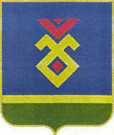 СОВЕТ СЕЛЬСКОГО ПОСЕЛЕНИЯУЛУ-ТЕЛЯКСКИЙ СЕЛЬСОВЕТ   МУНИЦИПАЛЬНОГО РАЙОНА ИГЛИНСКИЙ РАЙОН
РЕСПУБЛИКИ  БАШКОРТОСТАН(УЛУ-ТЕЛЯКСКИЙ СЕЛЬСОВЕТ   ИГЛИНСКОГО РАЙОНАРЕСПУБЛИКИ  БАШКОРТОСТАН                                                                                                       Приложение № 1						                          к решению Совета сельского поселения Улу-						                         Телякский сельсовет муниципального района 							             Иглинский район Республики Башкортостан 						                         от 23января 2024 г. № 73 «О внесении 						                                      изменений   в решение Совета сельского                                                                                                       поселения  Улу-Телякский  сельсовет								                         муниципального района Иглинский район  от  						                         21декабря 2022 №328«О бюджете				                                                   сельского поселения Улу-Телякский                                                                                                      сельсовет муниципального района Иглинский                                                                                                       район Республики Башкортостан на 2023год и                                                                                                       плановый период 2024 и 2025 годов»                                                                                                       Приложение № 1						                          к решению Совета сельского поселения Улу-						                         Телякский сельсовет муниципального района 							             Иглинский район Республики Башкортостан 						                         от 23января 2024 г. № 73 «О внесении 						                                      изменений   в решение Совета сельского                                                                                                       поселения  Улу-Телякский  сельсовет								                         муниципального района Иглинский район  от  						                         21декабря 2022 №328«О бюджете				                                                   сельского поселения Улу-Телякский                                                                                                      сельсовет муниципального района Иглинский                                                                                                       район Республики Башкортостан на 2023год и                                                                                                       плановый период 2024 и 2025 годов»                                                                                                       Приложение № 1						                          к решению Совета сельского поселения Улу-						                         Телякский сельсовет муниципального района 							             Иглинский район Республики Башкортостан 						                         от 23января 2024 г. № 73 «О внесении 						                                      изменений   в решение Совета сельского                                                                                                       поселения  Улу-Телякский  сельсовет								                         муниципального района Иглинский район  от  						                         21декабря 2022 №328«О бюджете				                                                   сельского поселения Улу-Телякский                                                                                                      сельсовет муниципального района Иглинский                                                                                                       район Республики Башкортостан на 2023год и                                                                                                       плановый период 2024 и 2025 годов»                                                                                                       Приложение № 1						                          к решению Совета сельского поселения Улу-						                         Телякский сельсовет муниципального района 							             Иглинский район Республики Башкортостан 						                         от 23января 2024 г. № 73 «О внесении 						                                      изменений   в решение Совета сельского                                                                                                       поселения  Улу-Телякский  сельсовет								                         муниципального района Иглинский район  от  						                         21декабря 2022 №328«О бюджете				                                                   сельского поселения Улу-Телякский                                                                                                      сельсовет муниципального района Иглинский                                                                                                       район Республики Башкортостан на 2023год и                                                                                                       плановый период 2024 и 2025 годов»                                                                                                       Приложение № 1						                          к решению Совета сельского поселения Улу-						                         Телякский сельсовет муниципального района 							             Иглинский район Республики Башкортостан 						                         от 23января 2024 г. № 73 «О внесении 						                                      изменений   в решение Совета сельского                                                                                                       поселения  Улу-Телякский  сельсовет								                         муниципального района Иглинский район  от  						                         21декабря 2022 №328«О бюджете				                                                   сельского поселения Улу-Телякский                                                                                                      сельсовет муниципального района Иглинский                                                                                                       район Республики Башкортостан на 2023год и                                                                                                       плановый период 2024 и 2025 годов»                                                                                                       Приложение № 1						                          к решению Совета сельского поселения Улу-						                         Телякский сельсовет муниципального района 							             Иглинский район Республики Башкортостан 						                         от 23января 2024 г. № 73 «О внесении 						                                      изменений   в решение Совета сельского                                                                                                       поселения  Улу-Телякский  сельсовет								                         муниципального района Иглинский район  от  						                         21декабря 2022 №328«О бюджете				                                                   сельского поселения Улу-Телякский                                                                                                      сельсовет муниципального района Иглинский                                                                                                       район Республики Башкортостан на 2023год и                                                                                                       плановый период 2024 и 2025 годов»                                                                                                       Приложение № 1						                          к решению Совета сельского поселения Улу-						                         Телякский сельсовет муниципального района 							             Иглинский район Республики Башкортостан 						                         от 23января 2024 г. № 73 «О внесении 						                                      изменений   в решение Совета сельского                                                                                                       поселения  Улу-Телякский  сельсовет								                         муниципального района Иглинский район  от  						                         21декабря 2022 №328«О бюджете				                                                   сельского поселения Улу-Телякский                                                                                                      сельсовет муниципального района Иглинский                                                                                                       район Республики Башкортостан на 2023год и                                                                                                       плановый период 2024 и 2025 годов»Поступления доходов в бюджет сельского поселения Улу - Телякский сельсовет муниципального района Иглинский район  Республики Башкортостан на 2023 годПоступления доходов в бюджет сельского поселения Улу - Телякский сельсовет муниципального района Иглинский район  Республики Башкортостан на 2023 годПоступления доходов в бюджет сельского поселения Улу - Телякский сельсовет муниципального района Иглинский район  Республики Башкортостан на 2023 годПоступления доходов в бюджет сельского поселения Улу - Телякский сельсовет муниципального района Иглинский район  Республики Башкортостан на 2023 годПоступления доходов в бюджет сельского поселения Улу - Телякский сельсовет муниципального района Иглинский район  Республики Башкортостан на 2023 годПоступления доходов в бюджет сельского поселения Улу - Телякский сельсовет муниципального района Иглинский район  Республики Башкортостан на 2023 годПоступления доходов в бюджет сельского поселения Улу - Телякский сельсовет муниципального района Иглинский район  Республики Башкортостан на 2023 годПоступления доходов в бюджет сельского поселения Улу - Телякский сельсовет муниципального района Иглинский район  Республики Башкортостан на 2023 годКод доходаНаименование кода доходаНаименование кода доходаНаименование кода доходаНаименование кода доходаНаименование кода доходаСумма (руб.)Сумма (руб.)за 2023за 2023122222331 00 00 000 00 0000 000НАЛОГОВЫЕ И НЕНАЛОГОВЫЕ ДОХОДЫНАЛОГОВЫЕ И НЕНАЛОГОВЫЕ ДОХОДЫНАЛОГОВЫЕ И НЕНАЛОГОВЫЕ ДОХОДЫНАЛОГОВЫЕ И НЕНАЛОГОВЫЕ ДОХОДЫНАЛОГОВЫЕ И НЕНАЛОГОВЫЕ ДОХОДЫ2 091 343,69 2 091 343,69 1 01 00 000 00 0000 000НАЛОГИ НА ПРИБЫЛЬ, ДОХОДЫНАЛОГИ НА ПРИБЫЛЬ, ДОХОДЫНАЛОГИ НА ПРИБЫЛЬ, ДОХОДЫНАЛОГИ НА ПРИБЫЛЬ, ДОХОДЫНАЛОГИ НА ПРИБЫЛЬ, ДОХОДЫ713 300,00 713 300,00 1 01 02 000 01 0000 110Налог на доходы физических лицНалог на доходы физических лицНалог на доходы физических лицНалог на доходы физических лицНалог на доходы физических лиц713 300,00 713 300,00 1 01 02 010 01 0000 110Налог на доходы физических лиц с доходов, источником которых является налоговый агент, за исключением доходов, в отношении которых исчисление и уплата налога осуществляются в соответствии со статьями 227, 227.1 и 228 Налогового кодекса Российской Федерации, а также доходов от долевого участия в организации, полученных в виде дивидендовНалог на доходы физических лиц с доходов, источником которых является налоговый агент, за исключением доходов, в отношении которых исчисление и уплата налога осуществляются в соответствии со статьями 227, 227.1 и 228 Налогового кодекса Российской Федерации, а также доходов от долевого участия в организации, полученных в виде дивидендовНалог на доходы физических лиц с доходов, источником которых является налоговый агент, за исключением доходов, в отношении которых исчисление и уплата налога осуществляются в соответствии со статьями 227, 227.1 и 228 Налогового кодекса Российской Федерации, а также доходов от долевого участия в организации, полученных в виде дивидендовНалог на доходы физических лиц с доходов, источником которых является налоговый агент, за исключением доходов, в отношении которых исчисление и уплата налога осуществляются в соответствии со статьями 227, 227.1 и 228 Налогового кодекса Российской Федерации, а также доходов от долевого участия в организации, полученных в виде дивидендовНалог на доходы физических лиц с доходов, источником которых является налоговый агент, за исключением доходов, в отношении которых исчисление и уплата налога осуществляются в соответствии со статьями 227, 227.1 и 228 Налогового кодекса Российской Федерации, а также доходов от долевого участия в организации, полученных в виде дивидендов713 300,00 713 300,00 1 01 02 010 01 0000 110Налог на доходы физических лиц с доходов, источником которых является налоговый агент, за исключением доходов, в отношении которых исчисление и уплата налога осуществляются в соответствии со статьями 227, 227.1 и 228 Налогового кодекса Российской Федерации, а также доходов от долевого участия в организации, полученных в виде дивидендовНалог на доходы физических лиц с доходов, источником которых является налоговый агент, за исключением доходов, в отношении которых исчисление и уплата налога осуществляются в соответствии со статьями 227, 227.1 и 228 Налогового кодекса Российской Федерации, а также доходов от долевого участия в организации, полученных в виде дивидендовНалог на доходы физических лиц с доходов, источником которых является налоговый агент, за исключением доходов, в отношении которых исчисление и уплата налога осуществляются в соответствии со статьями 227, 227.1 и 228 Налогового кодекса Российской Федерации, а также доходов от долевого участия в организации, полученных в виде дивидендовНалог на доходы физических лиц с доходов, источником которых является налоговый агент, за исключением доходов, в отношении которых исчисление и уплата налога осуществляются в соответствии со статьями 227, 227.1 и 228 Налогового кодекса Российской Федерации, а также доходов от долевого участия в организации, полученных в виде дивидендовНалог на доходы физических лиц с доходов, источником которых является налоговый агент, за исключением доходов, в отношении которых исчисление и уплата налога осуществляются в соответствии со статьями 227, 227.1 и 228 Налогового кодекса Российской Федерации, а также доходов от долевого участия в организации, полученных в виде дивидендов713 300,00 713 300,00 1 06 00 000 00 0000 000НАЛОГИ НА ИМУЩЕСТВОНАЛОГИ НА ИМУЩЕСТВОНАЛОГИ НА ИМУЩЕСТВОНАЛОГИ НА ИМУЩЕСТВОНАЛОГИ НА ИМУЩЕСТВО722 980,00 722 980,00 1 06 01 000 00 0000 110Налог на имущество физических лицНалог на имущество физических лицНалог на имущество физических лицНалог на имущество физических лицНалог на имущество физических лиц210 000,00 210 000,00 1 06 01 030 10 0000 110Налог на имущество физических лиц, взимаемый по ставкам, применяемым к объектам налогообложения, расположенным в границах сельских поселенийНалог на имущество физических лиц, взимаемый по ставкам, применяемым к объектам налогообложения, расположенным в границах сельских поселенийНалог на имущество физических лиц, взимаемый по ставкам, применяемым к объектам налогообложения, расположенным в границах сельских поселенийНалог на имущество физических лиц, взимаемый по ставкам, применяемым к объектам налогообложения, расположенным в границах сельских поселенийНалог на имущество физических лиц, взимаемый по ставкам, применяемым к объектам налогообложения, расположенным в границах сельских поселений210 000,00 210 000,00 1 06 01 030 10 0000 110Налог на имущество физических лиц, взимаемый по ставкам, применяемым к объектам налогообложения, расположенным в границах сельских поселенийНалог на имущество физических лиц, взимаемый по ставкам, применяемым к объектам налогообложения, расположенным в границах сельских поселенийНалог на имущество физических лиц, взимаемый по ставкам, применяемым к объектам налогообложения, расположенным в границах сельских поселенийНалог на имущество физических лиц, взимаемый по ставкам, применяемым к объектам налогообложения, расположенным в границах сельских поселенийНалог на имущество физических лиц, взимаемый по ставкам, применяемым к объектам налогообложения, расположенным в границах сельских поселений210 000,00 210 000,00 1 06 06 000 00 0000 110Земельный налогЗемельный налогЗемельный налогЗемельный налогЗемельный налог512 980,00 512 980,00 1 06 06 030 00 0000 110Земельный налог с организацийЗемельный налог с организацийЗемельный налог с организацийЗемельный налог с организацийЗемельный налог с организаций123 000,00 123 000,00 1 06 06 033 10 0000 110Земельный налог с организаций, обладающих земельным участком, расположенным в границах сельских поселенийЗемельный налог с организаций, обладающих земельным участком, расположенным в границах сельских поселенийЗемельный налог с организаций, обладающих земельным участком, расположенным в границах сельских поселенийЗемельный налог с организаций, обладающих земельным участком, расположенным в границах сельских поселенийЗемельный налог с организаций, обладающих земельным участком, расположенным в границах сельских поселений123 000,00 123 000,00 1 06 06 033 10 0000 110Земельный налог с организаций, обладающих земельным участком, расположенным в границах сельских поселенийЗемельный налог с организаций, обладающих земельным участком, расположенным в границах сельских поселенийЗемельный налог с организаций, обладающих земельным участком, расположенным в границах сельских поселенийЗемельный налог с организаций, обладающих земельным участком, расположенным в границах сельских поселенийЗемельный налог с организаций, обладающих земельным участком, расположенным в границах сельских поселений123 000,00 123 000,00 1 06 06 040 00 0000 110Земельный налог с физических лицЗемельный налог с физических лицЗемельный налог с физических лицЗемельный налог с физических лицЗемельный налог с физических лиц389 980,00 389 980,00 1 06 06 043 10 0000 110Земельный налог с физических лиц, обладающих земельным участком, расположенным в границах сельских поселенийЗемельный налог с физических лиц, обладающих земельным участком, расположенным в границах сельских поселенийЗемельный налог с физических лиц, обладающих земельным участком, расположенным в границах сельских поселенийЗемельный налог с физических лиц, обладающих земельным участком, расположенным в границах сельских поселенийЗемельный налог с физических лиц, обладающих земельным участком, расположенным в границах сельских поселений389 980,00 389 980,00 1 06 06 043 10 0000 110Земельный налог с физических лиц, обладающих земельным участком, расположенным в границах сельских поселенийЗемельный налог с физических лиц, обладающих земельным участком, расположенным в границах сельских поселенийЗемельный налог с физических лиц, обладающих земельным участком, расположенным в границах сельских поселенийЗемельный налог с физических лиц, обладающих земельным участком, расположенным в границах сельских поселенийЗемельный налог с физических лиц, обладающих земельным участком, расположенным в границах сельских поселений389 980,00 389 980,00 1 08 00 000 00 0000 000ГОСУДАРСТВЕННАЯ ПОШЛИНАГОСУДАРСТВЕННАЯ ПОШЛИНАГОСУДАРСТВЕННАЯ ПОШЛИНАГОСУДАРСТВЕННАЯ ПОШЛИНАГОСУДАРСТВЕННАЯ ПОШЛИНА11 700,00 11 700,00 1 08 04 000 01 0000 110Государственная пошлина за совершение нотариальных действий (за исключением действий, совершаемых консульскими учреждениями Российской Федерации)Государственная пошлина за совершение нотариальных действий (за исключением действий, совершаемых консульскими учреждениями Российской Федерации)Государственная пошлина за совершение нотариальных действий (за исключением действий, совершаемых консульскими учреждениями Российской Федерации)Государственная пошлина за совершение нотариальных действий (за исключением действий, совершаемых консульскими учреждениями Российской Федерации)Государственная пошлина за совершение нотариальных действий (за исключением действий, совершаемых консульскими учреждениями Российской Федерации)11 700,00 11 700,00 1 08 04 020 01 0000 110Государственная пошлина за совершение нотариальных действий должностными лицами органов местного самоуправления, уполномоченными в соответствии с законодательными актами Российской Федерации на совершение нотариальных действийГосударственная пошлина за совершение нотариальных действий должностными лицами органов местного самоуправления, уполномоченными в соответствии с законодательными актами Российской Федерации на совершение нотариальных действийГосударственная пошлина за совершение нотариальных действий должностными лицами органов местного самоуправления, уполномоченными в соответствии с законодательными актами Российской Федерации на совершение нотариальных действийГосударственная пошлина за совершение нотариальных действий должностными лицами органов местного самоуправления, уполномоченными в соответствии с законодательными актами Российской Федерации на совершение нотариальных действийГосударственная пошлина за совершение нотариальных действий должностными лицами органов местного самоуправления, уполномоченными в соответствии с законодательными актами Российской Федерации на совершение нотариальных действий11 700,00 11 700,00 1 08 04 020 01 0000 110Государственная пошлина за совершение нотариальных действий должностными лицами органов местного самоуправления, уполномоченными в соответствии с законодательными актами Российской Федерации на совершение нотариальных действийГосударственная пошлина за совершение нотариальных действий должностными лицами органов местного самоуправления, уполномоченными в соответствии с законодательными актами Российской Федерации на совершение нотариальных действийГосударственная пошлина за совершение нотариальных действий должностными лицами органов местного самоуправления, уполномоченными в соответствии с законодательными актами Российской Федерации на совершение нотариальных действийГосударственная пошлина за совершение нотариальных действий должностными лицами органов местного самоуправления, уполномоченными в соответствии с законодательными актами Российской Федерации на совершение нотариальных действийГосударственная пошлина за совершение нотариальных действий должностными лицами органов местного самоуправления, уполномоченными в соответствии с законодательными актами Российской Федерации на совершение нотариальных действий11 700,00 11 700,00 1 11 00 000 00 0000 000ДОХОДЫ ОТ ИСПОЛЬЗОВАНИЯ ИМУЩЕСТВА, НАХОДЯЩЕГОСЯ В ГОСУДАРСТВЕННОЙ И МУНИЦИПАЛЬНОЙ СОБСТВЕННОСТИДОХОДЫ ОТ ИСПОЛЬЗОВАНИЯ ИМУЩЕСТВА, НАХОДЯЩЕГОСЯ В ГОСУДАРСТВЕННОЙ И МУНИЦИПАЛЬНОЙ СОБСТВЕННОСТИДОХОДЫ ОТ ИСПОЛЬЗОВАНИЯ ИМУЩЕСТВА, НАХОДЯЩЕГОСЯ В ГОСУДАРСТВЕННОЙ И МУНИЦИПАЛЬНОЙ СОБСТВЕННОСТИДОХОДЫ ОТ ИСПОЛЬЗОВАНИЯ ИМУЩЕСТВА, НАХОДЯЩЕГОСЯ В ГОСУДАРСТВЕННОЙ И МУНИЦИПАЛЬНОЙ СОБСТВЕННОСТИДОХОДЫ ОТ ИСПОЛЬЗОВАНИЯ ИМУЩЕСТВА, НАХОДЯЩЕГОСЯ В ГОСУДАРСТВЕННОЙ И МУНИЦИПАЛЬНОЙ СОБСТВЕННОСТИ319 398,69 319 398,69 1 11 05 000 00 0000 120Доходы, получаемые в виде арендной либо иной платы за передачу в возмездное пользование государственного и муниципального имущества (за исключением имущества бюджетных и автономных учреждений, а также имущества государственных и муниципальных унитарных предприятий, в том числе казенных)Доходы, получаемые в виде арендной либо иной платы за передачу в возмездное пользование государственного и муниципального имущества (за исключением имущества бюджетных и автономных учреждений, а также имущества государственных и муниципальных унитарных предприятий, в том числе казенных)Доходы, получаемые в виде арендной либо иной платы за передачу в возмездное пользование государственного и муниципального имущества (за исключением имущества бюджетных и автономных учреждений, а также имущества государственных и муниципальных унитарных предприятий, в том числе казенных)Доходы, получаемые в виде арендной либо иной платы за передачу в возмездное пользование государственного и муниципального имущества (за исключением имущества бюджетных и автономных учреждений, а также имущества государственных и муниципальных унитарных предприятий, в том числе казенных)Доходы, получаемые в виде арендной либо иной платы за передачу в возмездное пользование государственного и муниципального имущества (за исключением имущества бюджетных и автономных учреждений, а также имущества государственных и муниципальных унитарных предприятий, в том числе казенных)319 398,69 319 398,69 1 11 05 010 00 0000 120Доходы, получаемые в виде арендной платы за земельные участки, государственная собственность на которые не разграничена, а также средства от продажи права на заключение договоров аренды указанных земельных участковДоходы, получаемые в виде арендной платы за земельные участки, государственная собственность на которые не разграничена, а также средства от продажи права на заключение договоров аренды указанных земельных участковДоходы, получаемые в виде арендной платы за земельные участки, государственная собственность на которые не разграничена, а также средства от продажи права на заключение договоров аренды указанных земельных участковДоходы, получаемые в виде арендной платы за земельные участки, государственная собственность на которые не разграничена, а также средства от продажи права на заключение договоров аренды указанных земельных участковДоходы, получаемые в виде арендной платы за земельные участки, государственная собственность на которые не разграничена, а также средства от продажи права на заключение договоров аренды указанных земельных участков108 000,00 108 000,00 1 11 05 013 05 0000 120Доходы, получаемые в виде арендной платы за земельные участки, государственная собственность на которые не разграничена и которые расположены в границах сельских поселений и межселенных территорий муниципальных районов, а также средства от продажи права на заключение договоров аренды указанных земельных участковДоходы, получаемые в виде арендной платы за земельные участки, государственная собственность на которые не разграничена и которые расположены в границах сельских поселений и межселенных территорий муниципальных районов, а также средства от продажи права на заключение договоров аренды указанных земельных участковДоходы, получаемые в виде арендной платы за земельные участки, государственная собственность на которые не разграничена и которые расположены в границах сельских поселений и межселенных территорий муниципальных районов, а также средства от продажи права на заключение договоров аренды указанных земельных участковДоходы, получаемые в виде арендной платы за земельные участки, государственная собственность на которые не разграничена и которые расположены в границах сельских поселений и межселенных территорий муниципальных районов, а также средства от продажи права на заключение договоров аренды указанных земельных участковДоходы, получаемые в виде арендной платы за земельные участки, государственная собственность на которые не разграничена и которые расположены в границах сельских поселений и межселенных территорий муниципальных районов, а также средства от продажи права на заключение договоров аренды указанных земельных участков108 000,00 108 000,00 1 11 05 013 05 0000 120Доходы, получаемые в виде арендной платы за земельные участки, государственная собственность на которые не разграничена и которые расположены в границах сельских поселений и межселенных территорий муниципальных районов, а также средства от продажи права на заключение договоров аренды указанных земельных участковДоходы, получаемые в виде арендной платы за земельные участки, государственная собственность на которые не разграничена и которые расположены в границах сельских поселений и межселенных территорий муниципальных районов, а также средства от продажи права на заключение договоров аренды указанных земельных участковДоходы, получаемые в виде арендной платы за земельные участки, государственная собственность на которые не разграничена и которые расположены в границах сельских поселений и межселенных территорий муниципальных районов, а также средства от продажи права на заключение договоров аренды указанных земельных участковДоходы, получаемые в виде арендной платы за земельные участки, государственная собственность на которые не разграничена и которые расположены в границах сельских поселений и межселенных территорий муниципальных районов, а также средства от продажи права на заключение договоров аренды указанных земельных участковДоходы, получаемые в виде арендной платы за земельные участки, государственная собственность на которые не разграничена и которые расположены в границах сельских поселений и межселенных территорий муниципальных районов, а также средства от продажи права на заключение договоров аренды указанных земельных участков108 000,00 108 000,00 1 11 05 030 00 0000 120Доходы от сдачи в аренду имущества, находящегося в оперативном управлении органов государственной власти, органов местного самоуправления, органов управления государственными внебюджетными фондами и созданных ими учреждений (за исключением имущества бюджетных и автономных учреждений)Доходы от сдачи в аренду имущества, находящегося в оперативном управлении органов государственной власти, органов местного самоуправления, органов управления государственными внебюджетными фондами и созданных ими учреждений (за исключением имущества бюджетных и автономных учреждений)Доходы от сдачи в аренду имущества, находящегося в оперативном управлении органов государственной власти, органов местного самоуправления, органов управления государственными внебюджетными фондами и созданных ими учреждений (за исключением имущества бюджетных и автономных учреждений)Доходы от сдачи в аренду имущества, находящегося в оперативном управлении органов государственной власти, органов местного самоуправления, органов управления государственными внебюджетными фондами и созданных ими учреждений (за исключением имущества бюджетных и автономных учреждений)Доходы от сдачи в аренду имущества, находящегося в оперативном управлении органов государственной власти, органов местного самоуправления, органов управления государственными внебюджетными фондами и созданных ими учреждений (за исключением имущества бюджетных и автономных учреждений)122 843,69 122 843,69 1 11 05 035 10 0000 120Доходы от сдачи в аренду имущества, находящегося в оперативном управлении органов управления сельских поселений и созданных ими учреждений (за исключением имущества муниципальных бюджетных и автономных учреждений)Доходы от сдачи в аренду имущества, находящегося в оперативном управлении органов управления сельских поселений и созданных ими учреждений (за исключением имущества муниципальных бюджетных и автономных учреждений)Доходы от сдачи в аренду имущества, находящегося в оперативном управлении органов управления сельских поселений и созданных ими учреждений (за исключением имущества муниципальных бюджетных и автономных учреждений)Доходы от сдачи в аренду имущества, находящегося в оперативном управлении органов управления сельских поселений и созданных ими учреждений (за исключением имущества муниципальных бюджетных и автономных учреждений)Доходы от сдачи в аренду имущества, находящегося в оперативном управлении органов управления сельских поселений и созданных ими учреждений (за исключением имущества муниципальных бюджетных и автономных учреждений)122 843,69 122 843,69 1 11 05 035 10 0000 120Доходы от сдачи в аренду имущества, находящегося в оперативном управлении органов управления сельских поселений и созданных ими учреждений (за исключением имущества муниципальных бюджетных и автономных учреждений)Доходы от сдачи в аренду имущества, находящегося в оперативном управлении органов управления сельских поселений и созданных ими учреждений (за исключением имущества муниципальных бюджетных и автономных учреждений)Доходы от сдачи в аренду имущества, находящегося в оперативном управлении органов управления сельских поселений и созданных ими учреждений (за исключением имущества муниципальных бюджетных и автономных учреждений)Доходы от сдачи в аренду имущества, находящегося в оперативном управлении органов управления сельских поселений и созданных ими учреждений (за исключением имущества муниципальных бюджетных и автономных учреждений)Доходы от сдачи в аренду имущества, находящегося в оперативном управлении органов управления сельских поселений и созданных ими учреждений (за исключением имущества муниципальных бюджетных и автономных учреждений)122 843,69 122 843,69 1 11 05 070 00 0000 120Доходы от сдачи в аренду имущества, составляющего государственную (муниципальную) казну (за исключением земельных участков)Доходы от сдачи в аренду имущества, составляющего государственную (муниципальную) казну (за исключением земельных участков)Доходы от сдачи в аренду имущества, составляющего государственную (муниципальную) казну (за исключением земельных участков)Доходы от сдачи в аренду имущества, составляющего государственную (муниципальную) казну (за исключением земельных участков)Доходы от сдачи в аренду имущества, составляющего государственную (муниципальную) казну (за исключением земельных участков)88 555,00 88 555,00 1 11 05 075 10 0000 120Доходы от сдачи в аренду имущества, составляющего казну сельских поселений (за исключением земельных участков)Доходы от сдачи в аренду имущества, составляющего казну сельских поселений (за исключением земельных участков)Доходы от сдачи в аренду имущества, составляющего казну сельских поселений (за исключением земельных участков)Доходы от сдачи в аренду имущества, составляющего казну сельских поселений (за исключением земельных участков)Доходы от сдачи в аренду имущества, составляющего казну сельских поселений (за исключением земельных участков)88 555,00 88 555,00 1 11 05 075 10 0000 120Доходы от сдачи в аренду имущества, составляющего казну сельских поселений (за исключением земельных участков)Доходы от сдачи в аренду имущества, составляющего казну сельских поселений (за исключением земельных участков)Доходы от сдачи в аренду имущества, составляющего казну сельских поселений (за исключением земельных участков)Доходы от сдачи в аренду имущества, составляющего казну сельских поселений (за исключением земельных участков)Доходы от сдачи в аренду имущества, составляющего казну сельских поселений (за исключением земельных участков)88 555,00 88 555,00 1 13 00 000 00 0000 000ДОХОДЫ ОТ ОКАЗАНИЯ ПЛАТНЫХ УСЛУГ И КОМПЕНСАЦИИ ЗАТРАТ ГОСУДАРСТВАДОХОДЫ ОТ ОКАЗАНИЯ ПЛАТНЫХ УСЛУГ И КОМПЕНСАЦИИ ЗАТРАТ ГОСУДАРСТВАДОХОДЫ ОТ ОКАЗАНИЯ ПЛАТНЫХ УСЛУГ И КОМПЕНСАЦИИ ЗАТРАТ ГОСУДАРСТВАДОХОДЫ ОТ ОКАЗАНИЯ ПЛАТНЫХ УСЛУГ И КОМПЕНСАЦИИ ЗАТРАТ ГОСУДАРСТВАДОХОДЫ ОТ ОКАЗАНИЯ ПЛАТНЫХ УСЛУГ И КОМПЕНСАЦИИ ЗАТРАТ ГОСУДАРСТВА55 965,00 55 965,00 1 13 02 000 00 0000 130Доходы от компенсации затрат государстваДоходы от компенсации затрат государстваДоходы от компенсации затрат государстваДоходы от компенсации затрат государстваДоходы от компенсации затрат государства55 965,00 55 965,00 1 13 02 990 00 0000 130Прочие доходы от компенсации затрат государстваПрочие доходы от компенсации затрат государстваПрочие доходы от компенсации затрат государстваПрочие доходы от компенсации затрат государстваПрочие доходы от компенсации затрат государства55 965,00 55 965,00 1 13 02 995 10 0000 130Прочие доходы от компенсации затрат бюджетов сельских поселенийПрочие доходы от компенсации затрат бюджетов сельских поселенийПрочие доходы от компенсации затрат бюджетов сельских поселенийПрочие доходы от компенсации затрат бюджетов сельских поселенийПрочие доходы от компенсации затрат бюджетов сельских поселений55 965,00 55 965,00 1 13 02 995 10 0000 130Прочие доходы от компенсации затрат бюджетов сельских поселенийПрочие доходы от компенсации затрат бюджетов сельских поселенийПрочие доходы от компенсации затрат бюджетов сельских поселенийПрочие доходы от компенсации затрат бюджетов сельских поселенийПрочие доходы от компенсации затрат бюджетов сельских поселений55 965,00 55 965,00 1 14 00 000 00 0000 000ДОХОДЫ ОТ ПРОДАЖИ МАТЕРИАЛЬНЫХ И НЕМАТЕРИАЛЬНЫХ АКТИВОВДОХОДЫ ОТ ПРОДАЖИ МАТЕРИАЛЬНЫХ И НЕМАТЕРИАЛЬНЫХ АКТИВОВДОХОДЫ ОТ ПРОДАЖИ МАТЕРИАЛЬНЫХ И НЕМАТЕРИАЛЬНЫХ АКТИВОВДОХОДЫ ОТ ПРОДАЖИ МАТЕРИАЛЬНЫХ И НЕМАТЕРИАЛЬНЫХ АКТИВОВДОХОДЫ ОТ ПРОДАЖИ МАТЕРИАЛЬНЫХ И НЕМАТЕРИАЛЬНЫХ АКТИВОВ268 000,00 268 000,00 1 14 02 000 00 0000 000Доходы от реализации имущества, находящегося в государственной и муниципальной собственности (за исключением движимого имущества бюджетных и автономных учреждений, а также имущества государственных и муниципальных унитарных предприятий, в том числе казенных)Доходы от реализации имущества, находящегося в государственной и муниципальной собственности (за исключением движимого имущества бюджетных и автономных учреждений, а также имущества государственных и муниципальных унитарных предприятий, в том числе казенных)Доходы от реализации имущества, находящегося в государственной и муниципальной собственности (за исключением движимого имущества бюджетных и автономных учреждений, а также имущества государственных и муниципальных унитарных предприятий, в том числе казенных)Доходы от реализации имущества, находящегося в государственной и муниципальной собственности (за исключением движимого имущества бюджетных и автономных учреждений, а также имущества государственных и муниципальных унитарных предприятий, в том числе казенных)Доходы от реализации имущества, находящегося в государственной и муниципальной собственности (за исключением движимого имущества бюджетных и автономных учреждений, а также имущества государственных и муниципальных унитарных предприятий, в том числе казенных)268 000,00 268 000,00 1 14 02 050 10 0000 410Доходы от реализации имущества, находящегося в собственности сельских поселений (за исключением движимого имущества муниципальных бюджетных и автономных учреждений, а также имущества муниципальных унитарных предприятий, в том числе казенных), в части реализации основных средств по указанному имуществуДоходы от реализации имущества, находящегося в собственности сельских поселений (за исключением движимого имущества муниципальных бюджетных и автономных учреждений, а также имущества муниципальных унитарных предприятий, в том числе казенных), в части реализации основных средств по указанному имуществуДоходы от реализации имущества, находящегося в собственности сельских поселений (за исключением движимого имущества муниципальных бюджетных и автономных учреждений, а также имущества муниципальных унитарных предприятий, в том числе казенных), в части реализации основных средств по указанному имуществуДоходы от реализации имущества, находящегося в собственности сельских поселений (за исключением движимого имущества муниципальных бюджетных и автономных учреждений, а также имущества муниципальных унитарных предприятий, в том числе казенных), в части реализации основных средств по указанному имуществуДоходы от реализации имущества, находящегося в собственности сельских поселений (за исключением движимого имущества муниципальных бюджетных и автономных учреждений, а также имущества муниципальных унитарных предприятий, в том числе казенных), в части реализации основных средств по указанному имуществу268 000,00 268 000,00 1 14 02 053 10 0000 410Доходы от реализации иного имущества, находящегося в собственности сельских поселений (за исключением имущества муниципальных бюджетных и автономных учреждений, а также имущества муниципальных унитарных предприятий, в том числе казенных), в части реализации основных средств по указанному имуществуДоходы от реализации иного имущества, находящегося в собственности сельских поселений (за исключением имущества муниципальных бюджетных и автономных учреждений, а также имущества муниципальных унитарных предприятий, в том числе казенных), в части реализации основных средств по указанному имуществуДоходы от реализации иного имущества, находящегося в собственности сельских поселений (за исключением имущества муниципальных бюджетных и автономных учреждений, а также имущества муниципальных унитарных предприятий, в том числе казенных), в части реализации основных средств по указанному имуществуДоходы от реализации иного имущества, находящегося в собственности сельских поселений (за исключением имущества муниципальных бюджетных и автономных учреждений, а также имущества муниципальных унитарных предприятий, в том числе казенных), в части реализации основных средств по указанному имуществуДоходы от реализации иного имущества, находящегося в собственности сельских поселений (за исключением имущества муниципальных бюджетных и автономных учреждений, а также имущества муниципальных унитарных предприятий, в том числе казенных), в части реализации основных средств по указанному имуществу268 000,00 268 000,00 1 14 02 053 10 0000 410Доходы от реализации иного имущества, находящегося в собственности сельских поселений (за исключением имущества муниципальных бюджетных и автономных учреждений, а также имущества муниципальных унитарных предприятий, в том числе казенных), в части реализации основных средств по указанному имуществуДоходы от реализации иного имущества, находящегося в собственности сельских поселений (за исключением имущества муниципальных бюджетных и автономных учреждений, а также имущества муниципальных унитарных предприятий, в том числе казенных), в части реализации основных средств по указанному имуществуДоходы от реализации иного имущества, находящегося в собственности сельских поселений (за исключением имущества муниципальных бюджетных и автономных учреждений, а также имущества муниципальных унитарных предприятий, в том числе казенных), в части реализации основных средств по указанному имуществуДоходы от реализации иного имущества, находящегося в собственности сельских поселений (за исключением имущества муниципальных бюджетных и автономных учреждений, а также имущества муниципальных унитарных предприятий, в том числе казенных), в части реализации основных средств по указанному имуществуДоходы от реализации иного имущества, находящегося в собственности сельских поселений (за исключением имущества муниципальных бюджетных и автономных учреждений, а также имущества муниципальных унитарных предприятий, в том числе казенных), в части реализации основных средств по указанному имуществу268 000,00 268 000,00 2 00 00 000 00 0000 000БЕЗВОЗМЕЗДНЫЕ ПОСТУПЛЕНИЯБЕЗВОЗМЕЗДНЫЕ ПОСТУПЛЕНИЯБЕЗВОЗМЕЗДНЫЕ ПОСТУПЛЕНИЯБЕЗВОЗМЕЗДНЫЕ ПОСТУПЛЕНИЯБЕЗВОЗМЕЗДНЫЕ ПОСТУПЛЕНИЯ12 157 350,35 12 157 350,35 2 02 00 000 00 0000 000БЕЗВОЗМЕЗДНЫЕ ПОСТУПЛЕНИЯ ОТ ДРУГИХ БЮДЖЕТОВ БЮДЖЕТНОЙ СИСТЕМЫ РОССИЙСКОЙ ФЕДЕРАЦИИБЕЗВОЗМЕЗДНЫЕ ПОСТУПЛЕНИЯ ОТ ДРУГИХ БЮДЖЕТОВ БЮДЖЕТНОЙ СИСТЕМЫ РОССИЙСКОЙ ФЕДЕРАЦИИБЕЗВОЗМЕЗДНЫЕ ПОСТУПЛЕНИЯ ОТ ДРУГИХ БЮДЖЕТОВ БЮДЖЕТНОЙ СИСТЕМЫ РОССИЙСКОЙ ФЕДЕРАЦИИБЕЗВОЗМЕЗДНЫЕ ПОСТУПЛЕНИЯ ОТ ДРУГИХ БЮДЖЕТОВ БЮДЖЕТНОЙ СИСТЕМЫ РОССИЙСКОЙ ФЕДЕРАЦИИБЕЗВОЗМЕЗДНЫЕ ПОСТУПЛЕНИЯ ОТ ДРУГИХ БЮДЖЕТОВ БЮДЖЕТНОЙ СИСТЕМЫ РОССИЙСКОЙ ФЕДЕРАЦИИ11 939 280,35 11 939 280,35 2 02 10 000 00 0000 150Дотации бюджетам бюджетной системы Российской ФедерацииДотации бюджетам бюджетной системы Российской ФедерацииДотации бюджетам бюджетной системы Российской ФедерацииДотации бюджетам бюджетной системы Российской ФедерацииДотации бюджетам бюджетной системы Российской Федерации2 981 200,00 2 981 200,00 2 02 16 001 00 0000 150Дотации на выравнивание бюджетной обеспеченности из бюджетов муниципальных районов, городских округов с внутригородским делениемДотации на выравнивание бюджетной обеспеченности из бюджетов муниципальных районов, городских округов с внутригородским делениемДотации на выравнивание бюджетной обеспеченности из бюджетов муниципальных районов, городских округов с внутригородским делениемДотации на выравнивание бюджетной обеспеченности из бюджетов муниципальных районов, городских округов с внутригородским делениемДотации на выравнивание бюджетной обеспеченности из бюджетов муниципальных районов, городских округов с внутригородским делением2 981 200,00 2 981 200,00 2 02 16 001 10 0000 150Дотации бюджетам сельских поселений на выравнивание бюджетной обеспеченности из бюджетов муниципальных районовДотации бюджетам сельских поселений на выравнивание бюджетной обеспеченности из бюджетов муниципальных районовДотации бюджетам сельских поселений на выравнивание бюджетной обеспеченности из бюджетов муниципальных районовДотации бюджетам сельских поселений на выравнивание бюджетной обеспеченности из бюджетов муниципальных районовДотации бюджетам сельских поселений на выравнивание бюджетной обеспеченности из бюджетов муниципальных районов2 981 200,00 2 981 200,00 2 02 16 001 10 0000 150Дотации бюджетам сельских поселений на выравнивание бюджетной обеспеченности из бюджетов муниципальных районовДотации бюджетам сельских поселений на выравнивание бюджетной обеспеченности из бюджетов муниципальных районовДотации бюджетам сельских поселений на выравнивание бюджетной обеспеченности из бюджетов муниципальных районовДотации бюджетам сельских поселений на выравнивание бюджетной обеспеченности из бюджетов муниципальных районовДотации бюджетам сельских поселений на выравнивание бюджетной обеспеченности из бюджетов муниципальных районов2 981 200,00 2 981 200,00 2 02 30 000 00 0000 150Субвенции бюджетам бюджетной системы Российской ФедерацииСубвенции бюджетам бюджетной системы Российской ФедерацииСубвенции бюджетам бюджетной системы Российской ФедерацииСубвенции бюджетам бюджетной системы Российской ФедерацииСубвенции бюджетам бюджетной системы Российской Федерации293 964,00 293 964,00 2 02 35 118 00 0000 150Субвенции бюджетам на осуществление первичного воинского учета органами местного самоуправления поселений, муниципальных и городских округовСубвенции бюджетам на осуществление первичного воинского учета органами местного самоуправления поселений, муниципальных и городских округовСубвенции бюджетам на осуществление первичного воинского учета органами местного самоуправления поселений, муниципальных и городских округовСубвенции бюджетам на осуществление первичного воинского учета органами местного самоуправления поселений, муниципальных и городских округовСубвенции бюджетам на осуществление первичного воинского учета органами местного самоуправления поселений, муниципальных и городских округов293 964,00 293 964,00 2 02 35 118 10 0000 150Субвенции бюджетам сельских поселений на осуществление первичного воинского учета органами местного самоуправления поселений, муниципальных и городских округовСубвенции бюджетам сельских поселений на осуществление первичного воинского учета органами местного самоуправления поселений, муниципальных и городских округовСубвенции бюджетам сельских поселений на осуществление первичного воинского учета органами местного самоуправления поселений, муниципальных и городских округовСубвенции бюджетам сельских поселений на осуществление первичного воинского учета органами местного самоуправления поселений, муниципальных и городских округовСубвенции бюджетам сельских поселений на осуществление первичного воинского учета органами местного самоуправления поселений, муниципальных и городских округов293 964,00 293 964,00 2 02 35 118 10 0000 150Субвенции бюджетам сельских поселений на осуществление первичного воинского учета органами местного самоуправления поселений, муниципальных и городских округовСубвенции бюджетам сельских поселений на осуществление первичного воинского учета органами местного самоуправления поселений, муниципальных и городских округовСубвенции бюджетам сельских поселений на осуществление первичного воинского учета органами местного самоуправления поселений, муниципальных и городских округовСубвенции бюджетам сельских поселений на осуществление первичного воинского учета органами местного самоуправления поселений, муниципальных и городских округовСубвенции бюджетам сельских поселений на осуществление первичного воинского учета органами местного самоуправления поселений, муниципальных и городских округов293 964,00 293 964,00 2 02 40 000 00 0000 150Иные межбюджетные трансфертыИные межбюджетные трансфертыИные межбюджетные трансфертыИные межбюджетные трансфертыИные межбюджетные трансферты3 422 716,35 3 422 716,35 2 02 40 014 00 0000 150Межбюджетные трансферты, передаваемые бюджетам муниципальных образований на осуществление части полномочий по решению вопросов местного значения в соответствии с заключенными соглашениямиМежбюджетные трансферты, передаваемые бюджетам муниципальных образований на осуществление части полномочий по решению вопросов местного значения в соответствии с заключенными соглашениямиМежбюджетные трансферты, передаваемые бюджетам муниципальных образований на осуществление части полномочий по решению вопросов местного значения в соответствии с заключенными соглашениямиМежбюджетные трансферты, передаваемые бюджетам муниципальных образований на осуществление части полномочий по решению вопросов местного значения в соответствии с заключенными соглашениямиМежбюджетные трансферты, передаваемые бюджетам муниципальных образований на осуществление части полномочий по решению вопросов местного значения в соответствии с заключенными соглашениями1 050 000,00 1 050 000,00 2 02 40 014 10 0000 150Межбюджетные трансферты, передаваемые бюджетам сельских поселений из бюджетов муниципальных районов на осуществление части полномочий по решению вопросов местного значения в соответствии с заключенными соглашениямиМежбюджетные трансферты, передаваемые бюджетам сельских поселений из бюджетов муниципальных районов на осуществление части полномочий по решению вопросов местного значения в соответствии с заключенными соглашениямиМежбюджетные трансферты, передаваемые бюджетам сельских поселений из бюджетов муниципальных районов на осуществление части полномочий по решению вопросов местного значения в соответствии с заключенными соглашениямиМежбюджетные трансферты, передаваемые бюджетам сельских поселений из бюджетов муниципальных районов на осуществление части полномочий по решению вопросов местного значения в соответствии с заключенными соглашениямиМежбюджетные трансферты, передаваемые бюджетам сельских поселений из бюджетов муниципальных районов на осуществление части полномочий по решению вопросов местного значения в соответствии с заключенными соглашениями1 050 000,00 1 050 000,00 2 02 40 014 10 0000 150Межбюджетные трансферты, передаваемые бюджетам сельских поселений из бюджетов муниципальных районов на осуществление части полномочий по решению вопросов местного значения в соответствии с заключенными соглашениямиМежбюджетные трансферты, передаваемые бюджетам сельских поселений из бюджетов муниципальных районов на осуществление части полномочий по решению вопросов местного значения в соответствии с заключенными соглашениямиМежбюджетные трансферты, передаваемые бюджетам сельских поселений из бюджетов муниципальных районов на осуществление части полномочий по решению вопросов местного значения в соответствии с заключенными соглашениямиМежбюджетные трансферты, передаваемые бюджетам сельских поселений из бюджетов муниципальных районов на осуществление части полномочий по решению вопросов местного значения в соответствии с заключенными соглашениямиМежбюджетные трансферты, передаваемые бюджетам сельских поселений из бюджетов муниципальных районов на осуществление части полномочий по решению вопросов местного значения в соответствии с заключенными соглашениями1 050 000,00 1 050 000,00 2 02 49 999 00 0000 150Прочие межбюджетные трансферты, передаваемые бюджетамПрочие межбюджетные трансферты, передаваемые бюджетамПрочие межбюджетные трансферты, передаваемые бюджетамПрочие межбюджетные трансферты, передаваемые бюджетамПрочие межбюджетные трансферты, передаваемые бюджетам2 372 716,35 2 372 716,35 2 02 49 999 10 0000 150Прочие межбюджетные трансферты, передаваемые бюджетам сельских поселенийПрочие межбюджетные трансферты, передаваемые бюджетам сельских поселенийПрочие межбюджетные трансферты, передаваемые бюджетам сельских поселенийПрочие межбюджетные трансферты, передаваемые бюджетам сельских поселенийПрочие межбюджетные трансферты, передаваемые бюджетам сельских поселений2 372 716,35 2 372 716,35 2 02 49 999 10 7201 150Прочие межбюджетные трансферты, передаваемые бюджетам сельских поселений на расходные обязательства, возникающие при выполнении полномочий органов местного самоуправления по отдельным вопросам местного значенияПрочие межбюджетные трансферты, передаваемые бюджетам сельских поселений на расходные обязательства, возникающие при выполнении полномочий органов местного самоуправления по отдельным вопросам местного значенияПрочие межбюджетные трансферты, передаваемые бюджетам сельских поселений на расходные обязательства, возникающие при выполнении полномочий органов местного самоуправления по отдельным вопросам местного значенияПрочие межбюджетные трансферты, передаваемые бюджетам сельских поселений на расходные обязательства, возникающие при выполнении полномочий органов местного самоуправления по отдельным вопросам местного значенияПрочие межбюджетные трансферты, передаваемые бюджетам сельских поселений на расходные обязательства, возникающие при выполнении полномочий органов местного самоуправления по отдельным вопросам местного значения280 000,00 280 000,00 2 02 49 999 10 7201 150Прочие межбюджетные трансферты, передаваемые бюджетам сельских поселений на расходные обязательства, возникающие при выполнении полномочий органов местного самоуправления по отдельным вопросам местного значенияПрочие межбюджетные трансферты, передаваемые бюджетам сельских поселений на расходные обязательства, возникающие при выполнении полномочий органов местного самоуправления по отдельным вопросам местного значенияПрочие межбюджетные трансферты, передаваемые бюджетам сельских поселений на расходные обязательства, возникающие при выполнении полномочий органов местного самоуправления по отдельным вопросам местного значенияПрочие межбюджетные трансферты, передаваемые бюджетам сельских поселений на расходные обязательства, возникающие при выполнении полномочий органов местного самоуправления по отдельным вопросам местного значенияПрочие межбюджетные трансферты, передаваемые бюджетам сельских поселений на расходные обязательства, возникающие при выполнении полномочий органов местного самоуправления по отдельным вопросам местного значения280 000,00 280 000,00 2 02 49 999 10 7247 150Прочие межбюджетные трансферты, передаваемые бюджетам сельских поселений на проекты развития общественной инфраструктуры, основанные на местных инициативахПрочие межбюджетные трансферты, передаваемые бюджетам сельских поселений на проекты развития общественной инфраструктуры, основанные на местных инициативахПрочие межбюджетные трансферты, передаваемые бюджетам сельских поселений на проекты развития общественной инфраструктуры, основанные на местных инициативахПрочие межбюджетные трансферты, передаваемые бюджетам сельских поселений на проекты развития общественной инфраструктуры, основанные на местных инициативахПрочие межбюджетные трансферты, передаваемые бюджетам сельских поселений на проекты развития общественной инфраструктуры, основанные на местных инициативах93 600,00 93 600,00 2 02 49 999 10 7247 150Прочие межбюджетные трансферты, передаваемые бюджетам сельских поселений на проекты развития общественной инфраструктуры, основанные на местных инициативахПрочие межбюджетные трансферты, передаваемые бюджетам сельских поселений на проекты развития общественной инфраструктуры, основанные на местных инициативахПрочие межбюджетные трансферты, передаваемые бюджетам сельских поселений на проекты развития общественной инфраструктуры, основанные на местных инициативахПрочие межбюджетные трансферты, передаваемые бюджетам сельских поселений на проекты развития общественной инфраструктуры, основанные на местных инициативахПрочие межбюджетные трансферты, передаваемые бюджетам сельских поселений на проекты развития общественной инфраструктуры, основанные на местных инициативах93 600,00 93 600,00 2 02 49 999 10 7265 150Прочие межбюджетные трансферты, передаваемые бюджетам сельских поселений (мероприятия по капитальному ремонту водонапорных башен (систем централизованного водоснабжения) на территории сельских поселений Республики Башкортостан)Прочие межбюджетные трансферты, передаваемые бюджетам сельских поселений (мероприятия по капитальному ремонту водонапорных башен (систем централизованного водоснабжения) на территории сельских поселений Республики Башкортостан)Прочие межбюджетные трансферты, передаваемые бюджетам сельских поселений (мероприятия по капитальному ремонту водонапорных башен (систем централизованного водоснабжения) на территории сельских поселений Республики Башкортостан)Прочие межбюджетные трансферты, передаваемые бюджетам сельских поселений (мероприятия по капитальному ремонту водонапорных башен (систем централизованного водоснабжения) на территории сельских поселений Республики Башкортостан)Прочие межбюджетные трансферты, передаваемые бюджетам сельских поселений (мероприятия по капитальному ремонту водонапорных башен (систем централизованного водоснабжения) на территории сельских поселений Республики Башкортостан)1 399 116,35 1 399 116,35 2 02 49 999 10 7265 150Прочие межбюджетные трансферты, передаваемые бюджетам сельских поселений (мероприятия по капитальному ремонту водонапорных башен (систем централизованного водоснабжения) на территории сельских поселений Республики Башкортостан)Прочие межбюджетные трансферты, передаваемые бюджетам сельских поселений (мероприятия по капитальному ремонту водонапорных башен (систем централизованного водоснабжения) на территории сельских поселений Республики Башкортостан)Прочие межбюджетные трансферты, передаваемые бюджетам сельских поселений (мероприятия по капитальному ремонту водонапорных башен (систем централизованного водоснабжения) на территории сельских поселений Республики Башкортостан)Прочие межбюджетные трансферты, передаваемые бюджетам сельских поселений (мероприятия по капитальному ремонту водонапорных башен (систем централизованного водоснабжения) на территории сельских поселений Республики Башкортостан)Прочие межбюджетные трансферты, передаваемые бюджетам сельских поселений (мероприятия по капитальному ремонту водонапорных башен (систем централизованного водоснабжения) на территории сельских поселений Республики Башкортостан)1 399 116,35 1 399 116,35 2 02 49 999 10 7404 150Прочие межбюджетные трансферты, передаваемые бюджетам сельских поселений (мероприятия по благоустройству территорий населенных пунктов, коммунальному хозяйству, обеспечению мер пожарной безопасности и охране окружающей среды в границах сельских поселений)Прочие межбюджетные трансферты, передаваемые бюджетам сельских поселений (мероприятия по благоустройству территорий населенных пунктов, коммунальному хозяйству, обеспечению мер пожарной безопасности и охране окружающей среды в границах сельских поселений)Прочие межбюджетные трансферты, передаваемые бюджетам сельских поселений (мероприятия по благоустройству территорий населенных пунктов, коммунальному хозяйству, обеспечению мер пожарной безопасности и охране окружающей среды в границах сельских поселений)Прочие межбюджетные трансферты, передаваемые бюджетам сельских поселений (мероприятия по благоустройству территорий населенных пунктов, коммунальному хозяйству, обеспечению мер пожарной безопасности и охране окружающей среды в границах сельских поселений)Прочие межбюджетные трансферты, передаваемые бюджетам сельских поселений (мероприятия по благоустройству территорий населенных пунктов, коммунальному хозяйству, обеспечению мер пожарной безопасности и охране окружающей среды в границах сельских поселений)600 000,00 600 000,00 2 02 49 999 10 7404 150Прочие межбюджетные трансферты, передаваемые бюджетам сельских поселений (мероприятия по благоустройству территорий населенных пунктов, коммунальному хозяйству, обеспечению мер пожарной безопасности и охране окружающей среды в границах сельских поселений)Прочие межбюджетные трансферты, передаваемые бюджетам сельских поселений (мероприятия по благоустройству территорий населенных пунктов, коммунальному хозяйству, обеспечению мер пожарной безопасности и охране окружающей среды в границах сельских поселений)Прочие межбюджетные трансферты, передаваемые бюджетам сельских поселений (мероприятия по благоустройству территорий населенных пунктов, коммунальному хозяйству, обеспечению мер пожарной безопасности и охране окружающей среды в границах сельских поселений)Прочие межбюджетные трансферты, передаваемые бюджетам сельских поселений (мероприятия по благоустройству территорий населенных пунктов, коммунальному хозяйству, обеспечению мер пожарной безопасности и охране окружающей среды в границах сельских поселений)Прочие межбюджетные трансферты, передаваемые бюджетам сельских поселений (мероприятия по благоустройству территорий населенных пунктов, коммунальному хозяйству, обеспечению мер пожарной безопасности и охране окружающей среды в границах сельских поселений)600 000,00 600 000,00 2 02 90 000 00 0000 150Прочие безвозмездные поступления от других бюджетов бюджетной системыПрочие безвозмездные поступления от других бюджетов бюджетной системыПрочие безвозмездные поступления от других бюджетов бюджетной системыПрочие безвозмездные поступления от других бюджетов бюджетной системыПрочие безвозмездные поступления от других бюджетов бюджетной системы5 241 400,00 5 241 400,00 2 02 90 050 00 0000 150Прочие безвозмездные поступления от бюджетов муниципальных районовПрочие безвозмездные поступления от бюджетов муниципальных районовПрочие безвозмездные поступления от бюджетов муниципальных районовПрочие безвозмездные поступления от бюджетов муниципальных районовПрочие безвозмездные поступления от бюджетов муниципальных районов5 241 400,00 5 241 400,00 2 02 90 054 10 0000 150Прочие безвозмездные поступления в бюджеты сельских поселений от бюджетов муниципальных районовПрочие безвозмездные поступления в бюджеты сельских поселений от бюджетов муниципальных районовПрочие безвозмездные поступления в бюджеты сельских поселений от бюджетов муниципальных районовПрочие безвозмездные поступления в бюджеты сельских поселений от бюджетов муниципальных районовПрочие безвозмездные поступления в бюджеты сельских поселений от бюджетов муниципальных районов5 241 400,00 5 241 400,00 2 02 90 054 10 0000 150Прочие безвозмездные поступления в бюджеты сельских поселений от бюджетов муниципальных районовПрочие безвозмездные поступления в бюджеты сельских поселений от бюджетов муниципальных районовПрочие безвозмездные поступления в бюджеты сельских поселений от бюджетов муниципальных районовПрочие безвозмездные поступления в бюджеты сельских поселений от бюджетов муниципальных районовПрочие безвозмездные поступления в бюджеты сельских поселений от бюджетов муниципальных районов5 241 400,00 5 241 400,00 2 07 00 000 00 0000 000ПРОЧИЕ БЕЗВОЗМЕЗДНЫЕ ПОСТУПЛЕНИЯПРОЧИЕ БЕЗВОЗМЕЗДНЫЕ ПОСТУПЛЕНИЯПРОЧИЕ БЕЗВОЗМЕЗДНЫЕ ПОСТУПЛЕНИЯПРОЧИЕ БЕЗВОЗМЕЗДНЫЕ ПОСТУПЛЕНИЯПРОЧИЕ БЕЗВОЗМЕЗДНЫЕ ПОСТУПЛЕНИЯ218 070,00 218 070,00 2 07 05 000 10 0000 150Прочие безвозмездные поступления в бюджеты сельских поселенийПрочие безвозмездные поступления в бюджеты сельских поселенийПрочие безвозмездные поступления в бюджеты сельских поселенийПрочие безвозмездные поступления в бюджеты сельских поселенийПрочие безвозмездные поступления в бюджеты сельских поселений218 070,00 218 070,00 2 07 05 030 10 0000 150Прочие безвозмездные поступления в бюджеты сельских поселенийПрочие безвозмездные поступления в бюджеты сельских поселенийПрочие безвозмездные поступления в бюджеты сельских поселенийПрочие безвозмездные поступления в бюджеты сельских поселенийПрочие безвозмездные поступления в бюджеты сельских поселений218 070,00 218 070,00 2 07 05 030 10 6100 150Прочие безвозмездные поступления в бюджеты сельских поселений (прочие поступления)Прочие безвозмездные поступления в бюджеты сельских поселений (прочие поступления)Прочие безвозмездные поступления в бюджеты сельских поселений (прочие поступления)Прочие безвозмездные поступления в бюджеты сельских поселений (прочие поступления)Прочие безвозмездные поступления в бюджеты сельских поселений (прочие поступления)93 230,00 93 230,00 2 07 05 030 10 6100 150Прочие безвозмездные поступления в бюджеты сельских поселений (прочие поступления)Прочие безвозмездные поступления в бюджеты сельских поселений (прочие поступления)Прочие безвозмездные поступления в бюджеты сельских поселений (прочие поступления)Прочие безвозмездные поступления в бюджеты сельских поселений (прочие поступления)Прочие безвозмездные поступления в бюджеты сельских поселений (прочие поступления)93 230,00 93 230,00 2 07 05 030 10 6200 150Прочие безвозмездные поступления в бюджеты сельских поселений (поступления в бюджеты поселений от физических лиц на финансовое обеспечение реализации проектов развития общественной инфраструктуры, основанных на местных инициативах)Прочие безвозмездные поступления в бюджеты сельских поселений (поступления в бюджеты поселений от физических лиц на финансовое обеспечение реализации проектов развития общественной инфраструктуры, основанных на местных инициативах)Прочие безвозмездные поступления в бюджеты сельских поселений (поступления в бюджеты поселений от физических лиц на финансовое обеспечение реализации проектов развития общественной инфраструктуры, основанных на местных инициативах)Прочие безвозмездные поступления в бюджеты сельских поселений (поступления в бюджеты поселений от физических лиц на финансовое обеспечение реализации проектов развития общественной инфраструктуры, основанных на местных инициативах)Прочие безвозмездные поступления в бюджеты сельских поселений (поступления в бюджеты поселений от физических лиц на финансовое обеспечение реализации проектов развития общественной инфраструктуры, основанных на местных инициативах)31 240,00 31 240,00 2 07 05 030 10 6200 150Прочие безвозмездные поступления в бюджеты сельских поселений (поступления в бюджеты поселений от физических лиц на финансовое обеспечение реализации проектов развития общественной инфраструктуры, основанных на местных инициативах)Прочие безвозмездные поступления в бюджеты сельских поселений (поступления в бюджеты поселений от физических лиц на финансовое обеспечение реализации проектов развития общественной инфраструктуры, основанных на местных инициативах)Прочие безвозмездные поступления в бюджеты сельских поселений (поступления в бюджеты поселений от физических лиц на финансовое обеспечение реализации проектов развития общественной инфраструктуры, основанных на местных инициативах)Прочие безвозмездные поступления в бюджеты сельских поселений (поступления в бюджеты поселений от физических лиц на финансовое обеспечение реализации проектов развития общественной инфраструктуры, основанных на местных инициативах)Прочие безвозмездные поступления в бюджеты сельских поселений (поступления в бюджеты поселений от физических лиц на финансовое обеспечение реализации проектов развития общественной инфраструктуры, основанных на местных инициативах)31 240,00 31 240,00 2 07 05 030 10 6300 150Прочие безвозмездные поступления в бюджеты сельских поселений (поступления в бюджеты поселений от юридических лиц на финансовое обеспечение реализации проектов развития общественной инфраструктуры, основанных на местных инициативах)Прочие безвозмездные поступления в бюджеты сельских поселений (поступления в бюджеты поселений от юридических лиц на финансовое обеспечение реализации проектов развития общественной инфраструктуры, основанных на местных инициативах)Прочие безвозмездные поступления в бюджеты сельских поселений (поступления в бюджеты поселений от юридических лиц на финансовое обеспечение реализации проектов развития общественной инфраструктуры, основанных на местных инициативах)Прочие безвозмездные поступления в бюджеты сельских поселений (поступления в бюджеты поселений от юридических лиц на финансовое обеспечение реализации проектов развития общественной инфраструктуры, основанных на местных инициативах)Прочие безвозмездные поступления в бюджеты сельских поселений (поступления в бюджеты поселений от юридических лиц на финансовое обеспечение реализации проектов развития общественной инфраструктуры, основанных на местных инициативах)93 600,00 93 600,00 2 07 05 030 10 6300 150Прочие безвозмездные поступления в бюджеты сельских поселений (поступления в бюджеты поселений от юридических лиц на финансовое обеспечение реализации проектов развития общественной инфраструктуры, основанных на местных инициативах)Прочие безвозмездные поступления в бюджеты сельских поселений (поступления в бюджеты поселений от юридических лиц на финансовое обеспечение реализации проектов развития общественной инфраструктуры, основанных на местных инициативах)Прочие безвозмездные поступления в бюджеты сельских поселений (поступления в бюджеты поселений от юридических лиц на финансовое обеспечение реализации проектов развития общественной инфраструктуры, основанных на местных инициативах)Прочие безвозмездные поступления в бюджеты сельских поселений (поступления в бюджеты поселений от юридических лиц на финансовое обеспечение реализации проектов развития общественной инфраструктуры, основанных на местных инициативах)Прочие безвозмездные поступления в бюджеты сельских поселений (поступления в бюджеты поселений от юридических лиц на финансовое обеспечение реализации проектов развития общественной инфраструктуры, основанных на местных инициативах)93 600,00 93 600,00 ИТОГО  14 248 694,04 14 248 694,04 Распределение бюджетных ассигнований
 сельского поселения Улу-Телякский сельсовет муниципального района Иглинский район Республики Башкортостан на 2023 год по разделам, подразделам, целевым статьям (муниципальным программам сельского поселения и непрограммным направлениям деятельности), группам видов расходов классификации расходов бюджетаРаспределение бюджетных ассигнований
 сельского поселения Улу-Телякский сельсовет муниципального района Иглинский район Республики Башкортостан на 2023 год по разделам, подразделам, целевым статьям (муниципальным программам сельского поселения и непрограммным направлениям деятельности), группам видов расходов классификации расходов бюджетаРаспределение бюджетных ассигнований
 сельского поселения Улу-Телякский сельсовет муниципального района Иглинский район Республики Башкортостан на 2023 год по разделам, подразделам, целевым статьям (муниципальным программам сельского поселения и непрограммным направлениям деятельности), группам видов расходов классификации расходов бюджетаРаспределение бюджетных ассигнований
 сельского поселения Улу-Телякский сельсовет муниципального района Иглинский район Республики Башкортостан на 2023 год по разделам, подразделам, целевым статьям (муниципальным программам сельского поселения и непрограммным направлениям деятельности), группам видов расходов классификации расходов бюджетаРаспределение бюджетных ассигнований
 сельского поселения Улу-Телякский сельсовет муниципального района Иглинский район Республики Башкортостан на 2023 год по разделам, подразделам, целевым статьям (муниципальным программам сельского поселения и непрограммным направлениям деятельности), группам видов расходов классификации расходов бюджетаРаспределение бюджетных ассигнований
 сельского поселения Улу-Телякский сельсовет муниципального района Иглинский район Республики Башкортостан на 2023 год по разделам, подразделам, целевым статьям (муниципальным программам сельского поселения и непрограммным направлениям деятельности), группам видов расходов классификации расходов бюджетаНаименованияРзПрЦСРВРСумма (руб.)НаименованияРзПрЦСРВР2023 г.НаименованияРзПрЦСРВРВсего, в т.ч.123456ОБЩЕГОСУДАРСТВЕННЫЕ ВОПРОСЫ015 609 265,04 Функционирование высшего должностного лица субъекта Российской Федерации и муниципального образования01021 283 010,76 Муниципальная программа "Совершенствование деятельности органов местного самоуправления муниципального района Иглинский район Республики Башкортостан"010201000000001 283 010,76 Подпрограмма "Развитие муниципальной службы в органах местного самоуправления муниципального района Иглинский район Республики Башкортостан"010201100000001 283 010,76 Основное мероприятие "Содержание аппаратов органов местного самоуправления"010201102000001 283 010,76 Глава муниципального образования010201102020301 283 010,76 Расходы на выплаты персоналу в целях обеспечения выполнения функций государственными (муниципальными) органами, казенными учреждениями, органами управления государственными внебюджетными фондами010201102020301001 283 010,76 Расходы на выплаты персоналу государственных (муниципальных) органов010201102020301201 283 010,76 Функционирование Правительства Российской Федерации, высших исполнительных органов государственной власти субъектов Российской Федерации, местных администраций01044 090 596,00 Муниципальная программа "Совершенствование деятельности органов местного самоуправления муниципального района Иглинский район Республики Башкортостан"010401000000004 090 596,00 Подпрограмма "Развитие муниципальной службы в органах местного самоуправления муниципального района Иглинский район Республики Башкортостан"010401100000004 090 596,00 Основное мероприятие "Содержание аппаратов органов местного самоуправления"010401102000004 090 596,00 Аппараты органов государственной власти Республики Башкортостан010401102020404 090 596,00 Расходы на выплаты персоналу в целях обеспечения выполнения функций государственными (муниципальными) органами, казенными учреждениями, органами управления государственными внебюджетными фондами010401102020401002 793 440,10 Расходы на выплаты персоналу государственных (муниципальных) органов010401102020401202 793 440,10 Закупка товаров, работ и услуг для обеспечения государственных (муниципальных) нужд010401102020402001 252 055,90 Иные закупки товаров, работ и услуг для обеспечения государственных (муниципальных) нужд010401102020402401 252 055,90 Иные бюджетные ассигнования0104011020204080045 100,00 Уплата налогов, сборов и иных платежей0104011020204085045 100,00 Обеспечение проведения выборов и референдумов010773 200,78 Непрограммные расходы0107990000000073 200,78 Непрограммные расходы0107991000000073 200,78 Непрограммные расходы0107991010000073 200,78 Проведение выборов и референдумов0107991010020073 200,78 Закупка товаров, работ и услуг для обеспечения государственных (муниципальных) нужд0107991010020020073 200,78 Иные закупки товаров, работ и услуг для обеспечения государственных (муниципальных) нужд0107991010020024073 200,78 Другие общегосударственные вопросы0113162 457,50 Муниципальная программа "Совершенствование деятельности органов местного самоуправления муниципального района Иглинский район Республики Башкортостан"01130100000000162 457,50 Подпрограмма "Развитие муниципальной службы в органах местного самоуправления муниципального района Иглинский район Республики Башкортостан"01130110000000162 457,50 Основное мероприятие "Содержание аппаратов органов местного самоуправления"01130110200000162 457,50 Прочие выплаты01130110292360162 457,50 Закупка товаров, работ и услуг для обеспечения государственных (муниципальных) нужд01130110292360200144 157,50 Иные закупки товаров, работ и услуг для обеспечения государственных (муниципальных) нужд01130110292360240144 157,50 Иные бюджетные ассигнования0113011029236080018 300,00 Уплата налогов, сборов и иных платежей0113011029236085018 300,00 НАЦИОНАЛЬНАЯ ОБОРОНА02293 964,00 Мобилизационная и вневойсковая подготовка0203293 964,00 Муниципальная программа "Совершенствование деятельности органов местного самоуправления муниципального района Иглинский район Республики Башкортостан"02030100000000293 964,00 Подпрограмма "Развитие муниципальной службы в органах местного самоуправления муниципального района Иглинский район Республики Башкортостан"02030110000000293 964,00 Основное мероприятие "Содержание аппаратов органов местного самоуправления"02030110200000293 964,00 Субвенции на осуществление первичного воинского учета на территориях, где отсутствуют военные комиссариаты02030110251180293 964,00 Расходы на выплаты персоналу в целях обеспечения выполнения функций государственными (муниципальными) органами, казенными учреждениями, органами управления государственными внебюджетными фондами02030110251180100289 964,00 Расходы на выплаты персоналу государственных (муниципальных) органов02030110251180120289 964,00 Закупка товаров, работ и услуг для обеспечения государственных (муниципальных) нужд020301102511802004 000,00 Иные закупки товаров, работ и услуг для обеспечения государственных (муниципальных) нужд020301102511802404 000,00 НАЦИОНАЛЬНАЯ БЕЗОПАСНОСТЬ И ПРАВООХРАНИТЕЛЬНАЯ ДЕЯТЕЛЬНОСТЬ03710 280,37 Защита населения и территории от чрезвычайных ситуаций природного и техногенного характера, пожарная безопасность0310710 280,37 Муниципальная программа "Обеспечение первичных мер пожарной безопасности на территорииях сельских поселений муниципального района Иглинский район Республики Башкортостан"03101800000000710 280,37 Подпрограмма "Обеспечение первичных мер пожарной безопасности на территориях сельских поселений муниципального района Иглинский район Республики Башкортостан"03101810000000710 280,37 Основное мероприятие "Обеспечение первичных мер пожарной безопасности на территориях сельских поселений муниципального района Иглинский район Республики Башкортостан"03101810100000710 280,37 Мероприятия по развитию инфраструктуры объектов противопожарной службы03101810124300710 280,37 Закупка товаров, работ и услуг для обеспечения государственных (муниципальных) нужд03101810124300200710 280,37 Иные закупки товаров, работ и услуг для обеспечения государственных (муниципальных) нужд03101810124300240710 280,37 НАЦИОНАЛЬНАЯ ЭКОНОМИКА043 550 000,00 Дорожное хозяйство (дорожные фонды)04091 050 000,00 Муниципальная программа "Комплексное развитие систем транспортной инфраструктуры на территории муниципального района Иглинский район Республики Башкортостан"040904000000001 050 000,00 Подпрограмма "Комплексное развитие систем транспортной инфраструктуры на территории муниципального района Иглинский район Республики Башкортостан"040904100000001 050 000,00 Основное мероприятие "Содержание автомобильных дорог общего пользования и сооружений на них"040904101000001 050 000,00 Дорожное хозяйство040904101031501 050 000,00 Закупка товаров, работ и услуг для обеспечения государственных (муниципальных) нужд040904101031502001 050 000,00 Иные закупки товаров, работ и услуг для обеспечения государственных (муниципальных) нужд040904101031502401 050 000,00 Другие вопросы в области национальной экономики04122 500 000,00 Непрограммные расходы041299000000002 500 000,00 Непрограммные расходы041299100000002 500 000,00 Непрограммные расходы041299101000002 500 000,00 Мероприятия в области строительства, архитектуры и градостроительства041299101033802 500 000,00 Закупка товаров, работ и услуг для обеспечения государственных (муниципальных) нужд041299101033802002 500 000,00 Иные закупки товаров, работ и услуг для обеспечения государственных (муниципальных) нужд041299101033802402 500 000,00 ЖИЛИЩНО-КОММУНАЛЬНОЕ ХОЗЯЙСТВО053 666 347,48 Жилищное хозяйство05015 919,05 Муниципальная программа "По проведению капитального ремонта многоквартирных домов в муниципальном районе Иглинский район Республики Башкортостан"050120000000005 919,05 Подпрограмма "Проведение капитального ремонта многоквартирных домов в муниципальном районе Иглинский район Республики Башкортостан"050120100000005 919,05 Основное мероприятие "Проведение капитального ремонта многоквартирных домов в муниципальном районе Иглинский район Республики Башкортостан"050120101000005 919,05 Уплата взносов на капитальный ремонт в отношении помещений, находящихся в государственной или муниципальной собственности050120101036105 919,05 Закупка товаров, работ и услуг для обеспечения государственных (муниципальных) нужд050120101036102005 919,05 Иные закупки товаров, работ и услуг для обеспечения государственных (муниципальных) нужд050120101036102405 919,05 Коммунальное хозяйство05021 575 516,35 Муниципальная программа "Комплексное развитие систем коммунальной инфраструктуры муниципального района Иглинский район"050217000000001 575 516,35 Подпрограмма "Комплексное развитие систем коммунальной инфраструктуры муниципального района Иглинский район"050217100000001 575 516,35 Основное мероприятие "Комплексное развитие систем коммунальной инфраструктуры муниципального района Иглинский район"050217101000001 575 516,35 Субсидии на софинансирование мероприятий по капитальному ремонту водонапорных башен (систем централизованного водоснабжения) на территории сельских поселений Республики Башкортостан050217101S26501 575 516,35 Закупка товаров, работ и услуг для обеспечения государственных (муниципальных) нужд050217101S26502001 575 516,35 Иные закупки товаров, работ и услуг для обеспечения государственных (муниципальных) нужд050217101S26502401 575 516,35 Благоустройство05032 084 912,08 Муниципальная программа "Благоустройство в сельских поселениях муниципального района Иглинский район Республики Башкортостан"050305000000002 084 912,08 Подпрограмма "Благоустройство в сельских поселениях муниципального района Иглинский район Республики Башкортостан"050305100000002 084 912,08 Основное мероприятие "Благоустройство в сельских поселениях муниципального района Иглинский район Республики Башкортостан"050305101000002 084 912,08 Благоустройство в сельских поселениях муниципального района Иглинский район Республики Башкортостан05030510106050871 272,08 Расходы на выплаты персоналу в целях обеспечения выполнения функций государственными (муниципальными) органами, казенными учреждениями, органами управления государственными внебюджетными фондами05030510106050100330 900,00 Расходы на выплаты персоналу казенных учреждений05030510106050110330 900,00 Закупка товаров, работ и услуг для обеспечения государственных (муниципальных) нужд05030510106050200540 372,08 Иные закупки товаров, работ и услуг для обеспечения государственных (муниципальных) нужд05030510106050240540 372,08 Иные межбюджетные трансферты на финансирование мероприятий по благоустройству территорий населенных пунктов, коммунальному хозяйству, обеспечению мер пожарной безопасности, осуществлению дорожной деятельности и охране окружающей среды в границах сельских поселений05030510174040600 000,00 Закупка товаров, работ и услуг для обеспечения государственных (муниципальных) нужд05030510174040200600 000,00 Иные закупки товаров, работ и услуг для обеспечения государственных (муниципальных) нужд05030510174040240600 000,00 Cофинансирование расходных обязательств, возникающих при выполнении полномочий органов местного самоуправления по отдельным вопросам местного значения050305101S2010334 600,00 Закупка товаров, работ и услуг для обеспечения государственных (муниципальных) нужд050305101S2010200334 600,00 Иные закупки товаров, работ и услуг для обеспечения государственных (муниципальных) нужд050305101S2010240334 600,00 Реализация проектов развития общественной инфраструктуры, основанных на местных инициативах, за счет средств бюджетов050305101S2471154 200,00 Закупка товаров, работ и услуг для обеспечения государственных (муниципальных) нужд050305101S2471200154 200,00 Иные закупки товаров, работ и услуг для обеспечения государственных (муниципальных) нужд050305101S2471240154 200,00 Реализация проектов развития общественной инфраструктуры, основанных на местных инициативах, за счет средств, поступивших от физических лиц050305101S247231 240,00 Закупка товаров, работ и услуг для обеспечения государственных (муниципальных) нужд050305101S247220031 240,00 Иные закупки товаров, работ и услуг для обеспечения государственных (муниципальных) нужд050305101S247224031 240,00 Реализация проектов развития общественной инфраструктуры, основанных на местных инициативах, за счет средств, поступивших от юридических лиц050305101S247393 600,00 Закупка товаров, работ и услуг для обеспечения государственных (муниципальных) нужд050305101S247320093 600,00 Иные закупки товаров, работ и услуг для обеспечения государственных (муниципальных) нужд050305101S247324093 600,00 ОХРАНА ОКРУЖАЮЩЕЙ СРЕДЫ06289 785,00 Другие вопросы в области охраны окружающей среды0605289 785,00 Муниципальная программа "Благоустройство в сельских поселениях муниципального района Иглинский район Республики Башкортостан"06050500000000289 785,00 Подпрограмма "Благоустройство в сельских поселениях муниципального района Иглинский район Республики Башкортостан"06050510000000289 785,00 Основное мероприятие "Благоустройство в сельских поселениях муниципального района Иглинский район Республики Башкортостан"06050510100000289 785,00 Мероприятия в области экологии и природопользования06050510141200289 785,00 Закупка товаров, работ и услуг для обеспечения государственных (муниципальных) нужд06050510141200200289 785,00 Иные закупки товаров, работ и услуг для обеспечения государственных (муниципальных) нужд06050510141200240289 785,00 КУЛЬТУРА, КИНЕМАТОГРАФИЯ08107 000,00 Культура0801107 000,00 Муниципальная программа "Развитие культуры и искусства в муниципальном районе Иглинский район Республики Башкортостан"08010800000000107 000,00 Подпрограмма "Развитие культурно-досуговой деятельности в муниципальном районе Иглинский район"08010810000000107 000,00 Основное мероприятие "Содержание клубной сети муниципального района Иглинский район"08010810100000107 000,00 Мероприятия в сфере культуры, кинематографии08010810145870107 000,00 Закупка товаров, работ и услуг для обеспечения государственных (муниципальных) нужд08010810145870200107 000,00 Иные закупки товаров, работ и услуг для обеспечения государственных (муниципальных) нужд08010810145870240107 000,00 ФИЗИЧЕСКАЯ КУЛЬТУРА И СПОРТ1170 000,00 Физическая культура110170 000,00 Муниципальная программа "Развитие физической культуры и спорта в муниципальном районе Иглинский район Республики Башкортостан"1101110000000070 000,00 Подпрограмма "Развитие физической культуры и спорта в муниципальном районе Иглинский район Республики Башкортостан"1101111000000070 000,00 Основное мероприятие "Участие в спортивных мероприятиях"1101111010000070 000,00 Реализация планов официальных физкультурных мероприятий1101111014187070 000,00 Закупка товаров, работ и услуг для обеспечения государственных (муниципальных) нужд1101111014187020070 000,00 Иные закупки товаров, работ и услуг для обеспечения государственных (муниципальных) нужд1101111014187024070 000,00 ИтогоИтогоИтогоИтогоИтого14 296 641,89 
Распределение бюджетных ассигнований 
сельского поселения  Улу-Телякский  сельсовет муниципального района Иглинский район Республики Башкортостан на 2023 год по целевым статьям (муниципальным программам сельского поселения и непрограммным направлениям деятельности), группам видов  расходов классификации расходов бюджета
Распределение бюджетных ассигнований 
сельского поселения  Улу-Телякский  сельсовет муниципального района Иглинский район Республики Башкортостан на 2023 год по целевым статьям (муниципальным программам сельского поселения и непрограммным направлениям деятельности), группам видов  расходов классификации расходов бюджета
Распределение бюджетных ассигнований 
сельского поселения  Улу-Телякский  сельсовет муниципального района Иглинский район Республики Башкортостан на 2023 год по целевым статьям (муниципальным программам сельского поселения и непрограммным направлениям деятельности), группам видов  расходов классификации расходов бюджета
Распределение бюджетных ассигнований 
сельского поселения  Улу-Телякский  сельсовет муниципального района Иглинский район Республики Башкортостан на 2023 год по целевым статьям (муниципальным программам сельского поселения и непрограммным направлениям деятельности), группам видов  расходов классификации расходов бюджетаНаименованияЦСРВРСумма (руб.)НаименованияЦСРВРЗа 20231234Муниципальная программа "Совершенствование деятельности органов местного самоуправления муниципального района Иглинский район Республики Башкортостан"01000000005 830 028,26 Подпрограмма "Развитие муниципальной службы в органах местного самоуправления муниципального района Иглинский район Республики Башкортостан"01100000005 830 028,26 Основное мероприятие "Содержание аппаратов органов местного самоуправления"01102000005 830 028,26 Глава муниципального образования01102020301 283 010,76 Расходы на выплаты персоналу в целях обеспечения выполнения функций государственными (муниципальными) органами, казенными учреждениями, органами управления государственными внебюджетными фондами01102020301001 283 010,76 Расходы на выплаты персоналу государственных (муниципальных) органов01102020301201 283 010,76 Текущие0110202030121976 110,00 Текущие0110202030129306 900,76 Аппараты органов государственной власти Республики Башкортостан01102020404 090 596,00 Расходы на выплаты персоналу в целях обеспечения выполнения функций государственными (муниципальными) органами, казенными учреждениями, органами управления государственными внебюджетными фондами01102020401002 793 440,10 Расходы на выплаты персоналу государственных (муниципальных) органов01102020401202 793 440,10 Текущие01102020401212 165 025,00 Текущие0110202040129628 415,10 Закупка товаров, работ и услуг для обеспечения государственных (муниципальных) нужд01102020402001 252 055,90 Иные закупки товаров, работ и услуг для обеспечения государственных (муниципальных) нужд01102020402401 252 055,90 Текущие0110202040242115 399,00 Текущие0110202040244349 801,41 Текущие0110202040247786 855,49 Иные бюджетные ассигнования011020204080045 100,00 Уплата налогов, сборов и иных платежей011020204085045 100,00 Текущие0110202040851700,00 Текущие011020204085244 400,00 Субвенции на осуществление первичного воинского учета на территориях, где отсутствуют военные комиссариаты0110251180293 964,00 Расходы на выплаты персоналу в целях обеспечения выполнения функций государственными (муниципальными) органами, казенными учреждениями, органами управления государственными внебюджетными фондами0110251180100289 964,00 Расходы на выплаты персоналу государственных (муниципальных) органов0110251180120289 964,00 Текущие0110251180121222 707,00 Текущие011025118012967 257,00 Закупка товаров, работ и услуг для обеспечения государственных (муниципальных) нужд01102511802004 000,00 Иные закупки товаров, работ и услуг для обеспечения государственных (муниципальных) нужд01102511802404 000,00 Текущие01102511802444 000,00 Прочие выплаты0110292360162 457,50 Закупка товаров, работ и услуг для обеспечения государственных (муниципальных) нужд0110292360200144 157,50 Иные закупки товаров, работ и услуг для обеспечения государственных (муниципальных) нужд0110292360240144 157,50 Текущие0110292360244144 157,50 Иные бюджетные ассигнования011029236080018 300,00 Уплата налогов, сборов и иных платежей011029236085018 300,00 Текущие011029236085218 300,00 Муниципальная программа "Комплексное развитие систем транспортной инфраструктуры на территории муниципального района Иглинский район Республики Башкортостан"04000000001 050 000,00 Подпрограмма "Комплексное развитие систем транспортной инфраструктуры на территории муниципального района Иглинский район Республики Башкортостан"04100000001 050 000,00 Основное мероприятие "Содержание автомобильных дорог общего пользования и сооружений на них"04101000001 050 000,00 Дорожное хозяйство04101031501 050 000,00 Закупка товаров, работ и услуг для обеспечения государственных (муниципальных) нужд04101031502001 050 000,00 Иные закупки товаров, работ и услуг для обеспечения государственных (муниципальных) нужд04101031502401 050 000,00 Текущие04101031502441 050 000,00 Муниципальная программа "Благоустройство в сельских поселениях муниципального района Иглинский район Республики Башкортостан"05000000002 374 697,08 Подпрограмма "Благоустройство в сельских поселениях муниципального района Иглинский район Республики Башкортостан"05100000002 374 697,08 Основное мероприятие "Благоустройство в сельских поселениях муниципального района Иглинский район Республики Башкортостан"05101000002 374 697,08 Благоустройство в сельских поселениях муниципального района Иглинский район Республики Башкортостан0510106050871 272,08 Расходы на выплаты персоналу в целях обеспечения выполнения функций государственными (муниципальными) органами, казенными учреждениями, органами управления государственными внебюджетными фондами0510106050100330 900,00 Расходы на выплаты персоналу казенных учреждений0510106050110330 900,00 Текущие0510106050111252 800,00 Текущие051010605011978 100,00 Закупка товаров, работ и услуг для обеспечения государственных (муниципальных) нужд0510106050200540 372,08 Иные закупки товаров, работ и услуг для обеспечения государственных (муниципальных) нужд0510106050240540 372,08 Текущие0510106050244188 541,08 Текущие0510106050247351 831,00 Мероприятия в области экологии и природопользования0510141200289 785,00 Закупка товаров, работ и услуг для обеспечения государственных (муниципальных) нужд0510141200200289 785,00 Иные закупки товаров, работ и услуг для обеспечения государственных (муниципальных) нужд0510141200240289 785,00 Текущие0510141200244289 785,00 Иные межбюджетные трансферты на финансирование мероприятий по благоустройству территорий населенных пунктов, коммунальному хозяйству, обеспечению мер пожарной безопасности, осуществлению дорожной деятельности и охране окружающей среды в границах сельских поселений0510174040600 000,00 Закупка товаров, работ и услуг для обеспечения государственных (муниципальных) нужд0510174040200600 000,00 Иные закупки товаров, работ и услуг для обеспечения государственных (муниципальных) нужд0510174040240600 000,00 Текущие0510174040247600 000,00 Cофинансирование расходных обязательств, возникающих при выполнении полномочий органов местного самоуправления по отдельным вопросам местного значения05101S2010334 600,00 Закупка товаров, работ и услуг для обеспечения государственных (муниципальных) нужд05101S2010200334 600,00 Иные закупки товаров, работ и услуг для обеспечения государственных (муниципальных) нужд05101S2010240334 600,00 Текущие05101S2010244280 000,00 Текущие05101S201024454 600,00 Реализация проектов развития общественной инфраструктуры, основанных на местных инициативах, за счет средств бюджетов05101S2471154 200,00 Закупка товаров, работ и услуг для обеспечения государственных (муниципальных) нужд05101S2471200154 200,00 Иные закупки товаров, работ и услуг для обеспечения государственных (муниципальных) нужд05101S2471240154 200,00 Текущие05101S247124493 600,00 Текущие05101S247124460 600,00 Реализация проектов развития общественной инфраструктуры, основанных на местных инициативах, за счет средств, поступивших от физических лиц05101S247231 240,00 Закупка товаров, работ и услуг для обеспечения государственных (муниципальных) нужд05101S247220031 240,00 Иные закупки товаров, работ и услуг для обеспечения государственных (муниципальных) нужд05101S247224031 240,00 Текущие05101S247224431 240,00 Реализация проектов развития общественной инфраструктуры, основанных на местных инициативах, за счет средств, поступивших от юридических лиц05101S247393 600,00 Закупка товаров, работ и услуг для обеспечения государственных (муниципальных) нужд05101S247320093 600,00 Иные закупки товаров, работ и услуг для обеспечения государственных (муниципальных) нужд05101S247324093 600,00 Текущие05101S247324493 600,00 Муниципальная программа "Развитие культуры и искусства в муниципальном районе Иглинский район Республики Башкортостан"0800000000107 000,00 Подпрограмма "Развитие культурно-досуговой деятельности в муниципальном районе Иглинский район"0810000000107 000,00 Основное мероприятие "Содержание клубной сети муниципального района Иглинский район"0810100000107 000,00 Мероприятия в сфере культуры, кинематографии0810145870107 000,00 Закупка товаров, работ и услуг для обеспечения государственных (муниципальных) нужд0810145870200107 000,00 Иные закупки товаров, работ и услуг для обеспечения государственных (муниципальных) нужд0810145870240107 000,00 Текущие0810145870244107 000,00 Муниципальная программа "Развитие физической культуры и спорта в муниципальном районе Иглинский район Республики Башкортостан"110000000070 000,00 Подпрограмма "Развитие физической культуры и спорта в муниципальном районе Иглинский район Республики Башкортостан"111000000070 000,00 Основное мероприятие "Участие в спортивных мероприятиях"111010000070 000,00 Реализация планов официальных физкультурных мероприятий111014187070 000,00 Закупка товаров, работ и услуг для обеспечения государственных (муниципальных) нужд111014187020070 000,00 Иные закупки товаров, работ и услуг для обеспечения государственных (муниципальных) нужд111014187024070 000,00 Текущие111014187024470 000,00 Муниципальная программа "Комплексное развитие систем коммунальной инфраструктуры муниципального района Иглинский район"17000000001 575 516,35 Подпрограмма "Комплексное развитие систем коммунальной инфраструктуры муниципального района Иглинский район"17100000001 575 516,35 Основное мероприятие "Комплексное развитие систем коммунальной инфраструктуры муниципального района Иглинский район"17101000001 575 516,35 Субсидии на софинансирование мероприятий по капитальному ремонту водонапорных башен (систем централизованного водоснабжения) на территории сельских поселений Республики Башкортостан17101S26501 575 516,35 Закупка товаров, работ и услуг для обеспечения государственных (муниципальных) нужд17101S26502001 575 516,35 Иные закупки товаров, работ и услуг для обеспечения государственных (муниципальных) нужд17101S26502401 575 516,35 Текущие17101S26502441 399 116,35 Текущие17101S2650244176 400,00 Муниципальная программа "Обеспечение первичных мер пожарной безопасности на территорииях сельских поселений муниципального района Иглинский район Республики Башкортостан"1800000000710 280,37 Подпрограмма "Обеспечение первичных мер пожарной безопасности на территориях сельских поселений муниципального района Иглинский район Республики Башкортостан"1810000000710 280,37 Основное мероприятие "Обеспечение первичных мер пожарной безопасности на территориях сельских поселений муниципального района Иглинский район Республики Башкортостан"1810100000710 280,37 Мероприятия по развитию инфраструктуры объектов противопожарной службы1810124300710 280,37 Закупка товаров, работ и услуг для обеспечения государственных (муниципальных) нужд1810124300200710 280,37 Иные закупки товаров, работ и услуг для обеспечения государственных (муниципальных) нужд1810124300240710 280,37 Текущие1810124300244710 280,37 Муниципальная программа "По проведению капитального ремонта многоквартирных домов в муниципальном районе Иглинский район Республики Башкортостан"20000000005 919,05 Подпрограмма "Проведение капитального ремонта многоквартирных домов в муниципальном районе Иглинский район Республики Башкортостан"20100000005 919,05 Основное мероприятие "Проведение капитального ремонта многоквартирных домов в муниципальном районе Иглинский район Республики Башкортостан"20101000005 919,05 Уплата взносов на капитальный ремонт в отношении помещений, находящихся в государственной или муниципальной собственности20101036105 919,05 Закупка товаров, работ и услуг для обеспечения государственных (муниципальных) нужд20101036102005 919,05 Иные закупки товаров, работ и услуг для обеспечения государственных (муниципальных) нужд20101036102405 919,05 Текущие20101036102445 919,05 Непрограммные расходы99000000002 573 200,78 Непрограммные расходы99100000002 573 200,78 Непрограммные расходы99101000002 573 200,78 Проведение выборов и референдумов991010020073 200,78 Закупка товаров, работ и услуг для обеспечения государственных (муниципальных) нужд991010020020073 200,78 Иные закупки товаров, работ и услуг для обеспечения государственных (муниципальных) нужд991010020024073 200,78 Текущие991010020024473 200,78 Мероприятия в области строительства, архитектуры и градостроительства99101033802 500 000,00 Закупка товаров, работ и услуг для обеспечения государственных (муниципальных) нужд99101033802002 500 000,00 Иные закупки товаров, работ и услуг для обеспечения государственных (муниципальных) нужд99101033802402 500 000,00 Текущие99101033802442 500 000,00 Итого по непрограммным расходамИтого по непрограммным расходамИтого по непрограммным расходам2 573 200,78 Итого по муниципальным программамИтого по муниципальным программамИтого по муниципальным программам11 723 441,11 ИтогоИтогоИтого14 296 641,89 Ведомственная структура расходов бюджета сельского поселения Улу-Телякский сельсовет муниципального района Иглинский район Республики Башкортостан на 2023 годВедомственная структура расходов бюджета сельского поселения Улу-Телякский сельсовет муниципального района Иглинский район Республики Башкортостан на 2023 годВедомственная структура расходов бюджета сельского поселения Улу-Телякский сельсовет муниципального района Иглинский район Республики Башкортостан на 2023 годВедомственная структура расходов бюджета сельского поселения Улу-Телякский сельсовет муниципального района Иглинский район Республики Башкортостан на 2023 годВедомственная структура расходов бюджета сельского поселения Улу-Телякский сельсовет муниципального района Иглинский район Республики Башкортостан на 2023 годНаименованияКодЦСРВРСумма (руб.)НаименованияКодЦСРВРза 202312345Администрация сельского поселения Улу-Телякский сельсовет муниципального района Иглинский район Республики Башкортостан79114 296 641,89 ОБЩЕГОСУДАРСТВЕННЫЕ ВОПРОСЫ7915 609 265,04 Функционирование высшего должностного лица субъекта Российской Федерации и муниципального образования7911 283 010,76 Муниципальная программа "Совершенствование деятельности органов местного самоуправления муниципального района Иглинский район Республики Башкортостан"79101000000001 283 010,76 Подпрограмма "Развитие муниципальной службы в органах местного самоуправления муниципального района Иглинский район Республики Башкортостан"79101100000001 283 010,76 Основное мероприятие "Содержание аппаратов органов местного самоуправления"79101102000001 283 010,76 Глава муниципального образования79101102020301 283 010,76 Расходы на выплаты персоналу в целях обеспечения выполнения функций государственными (муниципальными) органами, казенными учреждениями, органами управления государственными внебюджетными фондами79101102020301001 283 010,76 Расходы на выплаты персоналу государственных (муниципальных) органов79101102020301201 283 010,76 Текущие79101102020301211 283 010,76 Функционирование Правительства Российской Федерации, высших исполнительных органов государственной власти субъектов Российской Федерации, местных администраций7914 090 596,00 Муниципальная программа "Совершенствование деятельности органов местного самоуправления муниципального района Иглинский район Республики Башкортостан"79101000000004 090 596,00 Подпрограмма "Развитие муниципальной службы в органах местного самоуправления муниципального района Иглинский район Республики Башкортостан"79101100000004 090 596,00 Основное мероприятие "Содержание аппаратов органов местного самоуправления"79101102000004 090 596,00 Аппараты органов государственной власти Республики Башкортостан79101102020404 090 596,00 Расходы на выплаты персоналу в целях обеспечения выполнения функций государственными (муниципальными) органами, казенными учреждениями, органами управления государственными внебюджетными фондами79101102020401002 793 440,10 Расходы на выплаты персоналу государственных (муниципальных) органов79101102020401202 793 440,10 Текущие79101102020401212 793 440,10 Закупка товаров, работ и услуг для обеспечения государственных (муниципальных) нужд79101102020402001 252 055,90 Иные закупки товаров, работ и услуг для обеспечения государственных (муниципальных) нужд79101102020402401 252 055,90 Текущие79101102020402421 252 055,90 Иные бюджетные ассигнования791011020204080045 100,00 Уплата налогов, сборов и иных платежей791011020204085045 100,00 Текущие791011020204085145 100,00 Обеспечение проведения выборов и референдумов79173 200,78 Непрограммные расходы791990000000073 200,78 Непрограммные расходы791991000000073 200,78 Непрограммные расходы791991010000073 200,78 Проведение выборов и референдумов791991010020073 200,78 Закупка товаров, работ и услуг для обеспечения государственных (муниципальных) нужд791991010020020073 200,78 Иные закупки товаров, работ и услуг для обеспечения государственных (муниципальных) нужд791991010020024073 200,78 Текущие791991010020024473 200,78 Другие общегосударственные вопросы791162 457,50 Муниципальная программа "Совершенствование деятельности органов местного самоуправления муниципального района Иглинский район Республики Башкортостан"7910100000000162 457,50 Подпрограмма "Развитие муниципальной службы в органах местного самоуправления муниципального района Иглинский район Республики Башкортостан"7910110000000162 457,50 Основное мероприятие "Содержание аппаратов органов местного самоуправления"7910110200000162 457,50 Прочие выплаты7910110292360162 457,50 Закупка товаров, работ и услуг для обеспечения государственных (муниципальных) нужд7910110292360200144 157,50 Иные закупки товаров, работ и услуг для обеспечения государственных (муниципальных) нужд7910110292360240144 157,50 Текущие7910110292360244144 157,50 Иные бюджетные ассигнования791011029236080018 300,00 Уплата налогов, сборов и иных платежей791011029236085018 300,00 Текущие791011029236085218 300,00 НАЦИОНАЛЬНАЯ ОБОРОНА791293 964,00 Мобилизационная и вневойсковая подготовка791293 964,00 Муниципальная программа "Совершенствование деятельности органов местного самоуправления муниципального района Иглинский район Республики Башкортостан"7910100000000293 964,00 Подпрограмма "Развитие муниципальной службы в органах местного самоуправления муниципального района Иглинский район Республики Башкортостан"7910110000000293 964,00 Основное мероприятие "Содержание аппаратов органов местного самоуправления"7910110200000293 964,00 Субвенции на осуществление первичного воинского учета на территориях, где отсутствуют военные комиссариаты7910110251180293 964,00 Расходы на выплаты персоналу в целях обеспечения выполнения функций государственными (муниципальными) органами, казенными учреждениями, органами управления государственными внебюджетными фондами7910110251180100289 964,00 Расходы на выплаты персоналу государственных (муниципальных) органов7910110251180120289 964,00 Текущие7910110251180121289 964,00 Закупка товаров, работ и услуг для обеспечения государственных (муниципальных) нужд79101102511802004 000,00 Иные закупки товаров, работ и услуг для обеспечения государственных (муниципальных) нужд79101102511802404 000,00 Текущие79101102511802444 000,00 НАЦИОНАЛЬНАЯ БЕЗОПАСНОСТЬ И ПРАВООХРАНИТЕЛЬНАЯ ДЕЯТЕЛЬНОСТЬ791710 280,37 Защита населения и территории от чрезвычайных ситуаций природного и техногенного характера, пожарная безопасность791710 280,37 Муниципальная программа "Обеспечение первичных мер пожарной безопасности на территорииях сельских поселений муниципального района Иглинский район Республики Башкортостан"7911800000000710 280,37 Подпрограмма "Обеспечение первичных мер пожарной безопасности на территориях сельских поселений муниципального района Иглинский район Республики Башкортостан"7911810000000710 280,37 Основное мероприятие "Обеспечение первичных мер пожарной безопасности на территориях сельских поселений муниципального района Иглинский район Республики Башкортостан"7911810100000710 280,37 Мероприятия по развитию инфраструктуры объектов противопожарной службы7911810124300710 280,37 Закупка товаров, работ и услуг для обеспечения государственных (муниципальных) нужд7911810124300200710 280,37 Иные закупки товаров, работ и услуг для обеспечения государственных (муниципальных) нужд7911810124300240710 280,37 Текущие7911810124300244710 280,37 НАЦИОНАЛЬНАЯ ЭКОНОМИКА7913 550 000,00 Дорожное хозяйство (дорожные фонды)7911 050 000,00 Муниципальная программа "Комплексное развитие систем транспортной инфраструктуры на территории муниципального района Иглинский район Республики Башкортостан"79104000000001 050 000,00 Подпрограмма "Комплексное развитие систем транспортной инфраструктуры на территории муниципального района Иглинский район Республики Башкортостан"79104100000001 050 000,00 Основное мероприятие "Содержание автомобильных дорог общего пользования и сооружений на них"79104101000001 050 000,00 Дорожное хозяйство79104101031501 050 000,00 Закупка товаров, работ и услуг для обеспечения государственных (муниципальных) нужд79104101031502001 050 000,00 Иные закупки товаров, работ и услуг для обеспечения государственных (муниципальных) нужд79104101031502401 050 000,00 Текущие79104101031502441 050 000,00 Другие вопросы в области национальной экономики7912 500 000,00 Непрограммные расходы79199000000002 500 000,00 Непрограммные расходы79199100000002 500 000,00 Непрограммные расходы79199101000002 500 000,00 Мероприятия в области строительства, архитектуры и градостроительства79199101033802 500 000,00 Закупка товаров, работ и услуг для обеспечения государственных (муниципальных) нужд79199101033802002 500 000,00 Иные закупки товаров, работ и услуг для обеспечения государственных (муниципальных) нужд79199101033802402 500 000,00 Текущие79199101033802442 500 000,00 ЖИЛИЩНО-КОММУНАЛЬНОЕ ХОЗЯЙСТВО7913 666 347,48 Жилищное хозяйство7915 919,05 Муниципальная программа "По проведению капитального ремонта многоквартирных домов в муниципальном районе Иглинский район Республики Башкортостан"79120000000005 919,05 Подпрограмма "Проведение капитального ремонта многоквартирных домов в муниципальном районе Иглинский район Республики Башкортостан"79120100000005 919,05 Основное мероприятие "Проведение капитального ремонта многоквартирных домов в муниципальном районе Иглинский район Республики Башкортостан"79120101000005 919,05 Уплата взносов на капитальный ремонт в отношении помещений, находящихся в государственной или муниципальной собственности79120101036105 919,05 Закупка товаров, работ и услуг для обеспечения государственных (муниципальных) нужд79120101036102005 919,05 Иные закупки товаров, работ и услуг для обеспечения государственных (муниципальных) нужд79120101036102405 919,05 Текущие79120101036102445 919,05 Коммунальное хозяйство7911 575 516,35 Муниципальная программа "Комплексное развитие систем коммунальной инфраструктуры муниципального района Иглинский район"79117000000001 575 516,35 Подпрограмма "Комплексное развитие систем коммунальной инфраструктуры муниципального района Иглинский район"79117100000001 575 516,35 Основное мероприятие "Комплексное развитие систем коммунальной инфраструктуры муниципального района Иглинский район"79117101000001 575 516,35 Субсидии на софинансирование мероприятий по капитальному ремонту водонапорных башен (систем централизованного водоснабжения) на территории сельских поселений Республики Башкортостан79117101S26501 575 516,35 Закупка товаров, работ и услуг для обеспечения государственных (муниципальных) нужд79117101S26502001 575 516,35 Иные закупки товаров, работ и услуг для обеспечения государственных (муниципальных) нужд79117101S26502401 575 516,35 Текущие79117101S26502441 575 516,35 Благоустройство7912 084 912,08 Муниципальная программа "Благоустройство в сельских поселениях муниципального района Иглинский район Республики Башкортостан"79105000000002 084 912,08 Подпрограмма "Благоустройство в сельских поселениях муниципального района Иглинский район Республики Башкортостан"79105100000002 084 912,08 Основное мероприятие "Благоустройство в сельских поселениях муниципального района Иглинский район Республики Башкортостан"79105101000002 084 912,08 Благоустройство в сельских поселениях муниципального района Иглинский район Республики Башкортостан7910510106050871 272,08 Расходы на выплаты персоналу в целях обеспечения выполнения функций государственными (муниципальными) органами, казенными учреждениями, органами управления государственными внебюджетными фондами7910510106050100330 900,00 Расходы на выплаты персоналу казенных учреждений7910510106050110330 900,00 Текущие7910510106050111330 900,00 Закупка товаров, работ и услуг для обеспечения государственных (муниципальных) нужд7910510106050200540 372,08 Иные закупки товаров, работ и услуг для обеспечения государственных (муниципальных) нужд7910510106050240540 372,08 Текущие7910510106050244540 372,08 Иные межбюджетные трансферты на финансирование мероприятий по благоустройству территорий населенных пунктов, коммунальному хозяйству, обеспечению мер пожарной безопасности, осуществлению дорожной деятельности и охране окружающей среды в границах сельских поселений7910510174040600 000,00 Закупка товаров, работ и услуг для обеспечения государственных (муниципальных) нужд7910510174040200600 000,00 Иные закупки товаров, работ и услуг для обеспечения государственных (муниципальных) нужд7910510174040240600 000,00 Текущие7910510174040247600 000,00 Cофинансирование расходных обязательств, возникающих при выполнении полномочий органов местного самоуправления по отдельным вопросам местного значения79105101S2010334 600,00 Закупка товаров, работ и услуг для обеспечения государственных (муниципальных) нужд79105101S2010200334 600,00 Иные закупки товаров, работ и услуг для обеспечения государственных (муниципальных) нужд79105101S2010240334 600,00 Текущие79105101S2010244334 600,00 Реализация проектов развития общественной инфраструктуры, основанных на местных инициативах, за счет средств бюджетов79105101S2471154 200,00 Закупка товаров, работ и услуг для обеспечения государственных (муниципальных) нужд79105101S2471200154 200,00 Иные закупки товаров, работ и услуг для обеспечения государственных (муниципальных) нужд79105101S2471240154 200,00 Текущие79105101S2471244154 200,00 Реализация проектов развития общественной инфраструктуры, основанных на местных инициативах, за счет средств, поступивших от физических лиц79105101S247231 240,00 Закупка товаров, работ и услуг для обеспечения государственных (муниципальных) нужд79105101S247220031 240,00 Иные закупки товаров, работ и услуг для обеспечения государственных (муниципальных) нужд79105101S247224031 240,00 Текущие79105101S247224431 240,00 Реализация проектов развития общественной инфраструктуры, основанных на местных инициативах, за счет средств, поступивших от юридических лиц79105101S247393 600,00 Закупка товаров, работ и услуг для обеспечения государственных (муниципальных) нужд79105101S247320093 600,00 Иные закупки товаров, работ и услуг для обеспечения государственных (муниципальных) нужд79105101S247324093 600,00 Текущие79105101S247324493 600,00 ОХРАНА ОКРУЖАЮЩЕЙ СРЕДЫ791289 785,00 Другие вопросы в области охраны окружающей среды791289 785,00 Муниципальная программа "Благоустройство в сельских поселениях муниципального района Иглинский район Республики Башкортостан"7910500000000289 785,00 Подпрограмма "Благоустройство в сельских поселениях муниципального района Иглинский район Республики Башкортостан"7910510000000289 785,00 Основное мероприятие "Благоустройство в сельских поселениях муниципального района Иглинский район Республики Башкортостан"7910510100000289 785,00 Мероприятия в области экологии и природопользования7910510141200289 785,00 Закупка товаров, работ и услуг для обеспечения государственных (муниципальных) нужд7910510141200200289 785,00 Иные закупки товаров, работ и услуг для обеспечения государственных (муниципальных) нужд7910510141200240289 785,00 Текущие7910510141200244289 785,00 КУЛЬТУРА, КИНЕМАТОГРАФИЯ791107 000,00 Культура791107 000,00 Муниципальная программа "Развитие культуры и искусства в муниципальном районе Иглинский район Республики Башкортостан"7910800000000107 000,00 Подпрограмма "Развитие культурно-досуговой деятельности в муниципальном районе Иглинский район"7910810000000107 000,00 Основное мероприятие "Содержание клубной сети муниципального района Иглинский район"7910810100000107 000,00 Мероприятия в сфере культуры, кинематографии7910810145870107 000,00 Закупка товаров, работ и услуг для обеспечения государственных (муниципальных) нужд7910810145870200107 000,00 Иные закупки товаров, работ и услуг для обеспечения государственных (муниципальных) нужд7910810145870240107 000,00 Текущие7910810145870244107 000,00 ФИЗИЧЕСКАЯ КУЛЬТУРА И СПОРТ79170 000,00 Физическая культура79170 000,00 Муниципальная программа "Развитие физической культуры и спорта в муниципальном районе Иглинский район Республики Башкортостан"791110000000070 000,00 Подпрограмма "Развитие физической культуры и спорта в муниципальном районе Иглинский район Республики Башкортостан"791111000000070 000,00 Основное мероприятие "Участие в спортивных мероприятиях"791111010000070 000,00 Реализация планов официальных физкультурных мероприятий791111014187070 000,00 Закупка товаров, работ и услуг для обеспечения государственных (муниципальных) нужд791111014187020070 000,00 Иные закупки товаров, работ и услуг для обеспечения государственных (муниципальных) нужд791111014187024070 000,00 Текущие791111014187024470 000,00 Итого:Итого:Итого:Итого:14 296 641,89 КодНаименование кода классификации источников финансирования дефицита бюджета Сумма123                        ВСЕГО47 947,8501 00  00 00 00 0000 000ИСТОЧНИКИ ВНУТРЕННЕГО ФИНАНСИРОВАНИЯ ДЕФИЦИТОВ БЮДЖЕТОВ47 947,8501 10 00 00 00 0000 000Изменение остатков средств на счетах по учету средств бюджетов47 947,85